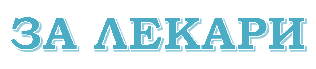 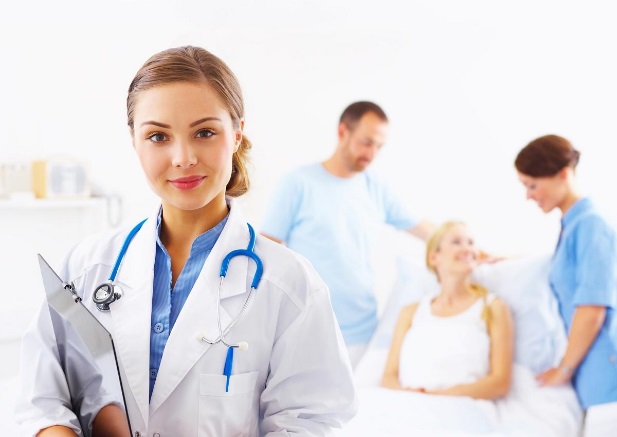 АКУШЕРСТВО И ГИНЕКОЛОГИЯ/за специализанти след II-та година обучение и сформиране на група от 5 кандидата/Място на провеждане:  СБАГАЛ “Проф. д-р Д. Стаматов” - Варна, Заседателна  зала, ет.1Час на започване: 08:30 ч.Основен курс по АГ – I частДата на започване: 02.04.2018г.Продължителност на обучението: 100 акад. часаОтговорник: д-р Живко ЖековТакса за български граждани: 152 лв.Такса за чужденци: 250 €Основен курс по АГ – II частДата на започване: 04.06.2018г.Продължителност на обучението: 80 акад. часаОтговорник: д-р Живко ЖековТакса за български граждани: 121.60 лв.Такса за чужденци: 200 €Основен курс по АГ – III частДата на започване: 17.09.2018г.Продължителност на обучението: 56 акад. часаОтговорник: д-р Златка ДимитроваТакса за български граждани: 85.12 лв.Такса за чужденци: 140 €Лекционен курс „Хирургия за специализанти по АГ“ Дата на започване: 19.10.2018г. и 26.09.2018г.Продължителност на обучението: 12 акад. часаОтговорник: д-р Златка ДимитроваТакса за български граждани: 18.24 лв.Такса за чужденци: 30 €Лекционен курс „Урология за специализанти по АГ“ Дата на започване: 26.10.2018г. и 25.09.2018г.Продължителност на обучението: 8 акад. часаОтговорник: д-р Златка ДимитроваТакса за български граждани: 12.16 лв.Такса за чужденци: 20 €АНАТОМИЯ, ХИСТОЛОГИЯ И ЦИТОЛОГИЯМясто на провеждане: МУ-Варна, Катедра по анатомия, хистология и ембриологияЧас на започване: 08:30 ч.Лекционен курс – I частДата на започване: 01.03.2018г.Продължителност на обучението: 44 часаОтговорник: доц. Ирина СтояноваТакса за български граждани: 66.88 лв.Такса за чужденци: 110 €Лекционен курс – II частДата на започване: 01.10.2018г.Продължителност на обучението: 40 часаОтговорник: проф. Ваня ГорановаТакса за български граждани: 60.80лв.Такса за чужденци: 100 €АНЕСТЕЗИОЛОГИЯ И ИНТЕНЗИВНО ЛЕЧЕНИЕМясто на провеждане: УМБАЛ „Св. Марина“-Варна, КАИЛЧас на започване: 08:30 ч.Основен курс - I частДата на започване: 01.03.2018г.Продължителност на обучението: 202 уч.часаОтговорник: д-р ЛичевТакса за български граждани: 307.04 лв.Такса за чужденци: 505 €Основен курс - II частДата на започване: 01.11.2018г.Продължителност на обучението: 204 уч.часаОтговорник: д-р НайденоваТакса за български граждани: 310лв.Такса за чужденци: 510 €Тематичен курс (по избрана тема) Професионално поведение при инциденти на морския брягДата на започване: 26.02.2018г. и 11.05.2018г.Продължителност на обучението: 24 часаОтговорник: д-р ЗаневТакса за български граждани: 36.48 лв.Такса за чужденци: 60 €ВЪТРЕШНИ БОЛЕСТИМясто на провеждане:  УМБАЛ “Св.Марина“-Варна, Клиника по Вътрешни болести, ет.13, зала 1301Час на започване: 08:30 ч.Курс „Избрани глави от вътрешните болести“ – I частДата на започване: 01.02.2018г. Продължителност на обучението: 1 месецОтговорник: доц. д-р Бранимир Каназирев, д.м.Такса за български граждани: 255 лв.Такса за чужденци: 420 €Курс „Избрани глави от вътрешните болести“ – II частДата на започване: 01.03.2018г. Продължителност на обучението: 2 месецаОтговорник: доц. д-р Бранимир Каназирев, д.м.Такса за български граждани: 510 лв.Такса за чужденци: 840 €ГАСТРОЕНТЕРОЛОГИЯ Място на провеждане:  УМБАЛ “Св.Марина“-Варна, Клиника по гастроентерология, семинарна залаЧас на започване: 08:30 ч.Лекционен курс по ГастроентерологияДата на започване: 	15.01.2018г. – „І част - Гастроентерология“ - 3 седмици28.05.2018 г. – „ІІ част - Хепатология“ – 3 седмициПродължителност на обучението: 6 седмициОтговорник: доц. д-р Ирина Иванова, дмТакса за български граждани: 364.29лв.Такса за чужденци: 600 €Тематичен курсДата на започване: 26.11.2018г.Продължителност на обучението: 1 месецОтговорник: доц. д-р Ирина Иванова, дмТакса за български граждани: 255 лв.Такса за чужденци: 420 €Обучение по ГОРНА И ДОЛНА ЕНДОСКОПИЯ: Първо ниво - Конвенционална гастроинтестинална ендоскопия с биопсия:Основен курс – модул А „Долна гастроинтестинална ендоскопия – Ректороманоскопия  (РРС) с биопсия“Дата на започване: 18.06.2018г.Продължителност на обучението: 1 седмица Отговорник: доц. д-р Милко Мирчев, дмТакса за български граждани: 60.71 лв.Такса за чужденци: 100 €Основен курс  – модул Б „Горна гастроинтестинална ендоскопия  - Фиброезофагогстродуоденоскопия (Фиброгастроскопия - ФГС) с биопсия“Дата на започване: 25.06.2018г.Продължителност на обучението: 1 седмицаОтговорник: доц. д-р Милко Мирчев, дмТакса за български граждани: 60.71 лв.Такса за чужденци: 100 €Основен курс  – модул В „Долна гастроинтестинална ендоскопия – Фибросигмоидоскопия (ФСС) с биопсия“Дата на започване: 02.07.2018г.Продължителност на обучението: 1 седмицаОтговорник: доц. д-р Милко Мирчев, дмТакса за български граждани: 60.71 лв.Такса за чужденци: 100 €Основен курс – модул Г „Долна гастроинтестинална ендоскопия – Фиброколоноскопия (ФКС) с биопсия“Дата на започване: 09.07.2018г.Продължителност на обучението: 1 седмицаОтговорник: доц. д-р Милко Мирчев, дмТакса за български граждани: 60.71 лв.Такса за чужденци: 100 €Основен курс – модул Д „Ентероскопия /капсулна ендоскопия - ентероскопия“Дата на започване: 16.07.2018г.Продължителност на обучението: 1 седмицаОтговорник: доц. д-р Милко Мирчев, дмТакса за български граждани: 60.71 лв.Такса за чужденци: 100 €Обучение по АБДОМИНАЛНА ЕХОГРАФИЯ:Лекционен курс по ултразвукДата на започване: 03.09.2018г.Продължителност на обучението: 2 седмициОтговорник: доц. д-р Ирина Иванова, дмТакса за български граждани: 121.43 лв.Такса за чужденци: 200 €Тематичен курс по ултразвукДата на започване: 18.09.2018г.Продължителност на обучението: 1 седмицаОтговорник: доц. д-р Ирина Иванова, дмТакса за български граждани: 60.71 лв.Такса за чужденци: 100 €ДЕТСКА КЛИНИЧНА ХЕМАТОЛОГИЯ И ОНКОЛОГИЯМясто на провеждане: УМБАЛ“Св.Марина“-Варна, Катедра по педиатрия, ет. 5, каб. 501Час на започване: 08:30 ч.Теоретичен курс „Специфични проблеми на общата педиатрия и детската клинична хематология и онкология“Дата на започване: 19.03.2018г.Продължителност на обучението: 3 дниОтговорник: доц. д-р Валерия Калева, д.м.Такса за български граждани: 36.43 лв.Такса за чужденци: 60 €ДЕТСКА ПСИХИАТРИЯМясто на провеждане: УМБАЛ “Св.Марина“-Варна, ІV етаж, І ПК, рапортна залаЧас на започване: 08:30 ч.Тематичен семинар „Обща психиатрия“ – I частДата на започване: 13.03.2018г.Продължителност на обучението: 8 часаОтговорник: доц. П.ПетровТакса за български граждани: 12.16 лв.Такса за чужденци: 20€Тематичен семинар „Обща психиатрия“ – II частДата на започване: 27.03.2018г.Продължителност на обучението: 8 часаОтговорник: доц. П.ПетровТакса за български граждани: 12.16 лв.Такса за чужденци: 20€Тематичен семинар „Обща психиатрия“ – III частДата на започване: 10.04.2018г.Продължителност на обучението: 8 часаОтговорник: доц. П.ПетровТакса за български граждани: 12.16 лв.Такса за чужденци: 20€Тематичен семинар „Обща психиатрия“ – IV частДата на започване: 24.04.2018г.Продължителност на обучението: 8 часаОтговорник: доц. П.ПетровТакса за български граждани: 12.16 лв.Такса за чужденци: 20€Семинар/лекция „Психология и психопатология на развитието, разстройства на психичното развитие“Дата на започване: 08.05.2018г.Продължителност на обучението: 8 часаОтговорник: доц. П.ПетровТакса за български граждани: 12.16 лв.Такса за чужденци: 20€Семинар/лекция „Емоционални и поведенчески разстройства в детска и юношеска възраст“Дата на започване: 22.05.2018г.Продължителност на обучението: 8 часаОтговорник: доц. П.ПетровТакса за български граждани: 12.16 лв.Такса за чужденци: 20€Семинар/лекция „Психотични разстройства в юношеска и детска възраст“Дата на започване: 05.06.2018г.Продължителност на обучението: 8 часаОтговорник: доц. П.ПетровТакса за български граждани: 12.16 лв.Такса за чужденци: 20€Семинар/лекция „Терапевтични интервенции – медикаментозна терапия“Дата на започване: 19.06.2018г.Продължителност на обучението: 8 часаОтговорник: доц. П.ПетровТакса за български граждани: 12.16 лв.Такса за чужденци: 20€Семинар/лекция „Терапевтични интервенции - психосоциални и  психотерапевтични подходи, превенция“Дата на започване: 03.07.2018г.Продължителност на обучението: 8 часаОтговорник: доц. П.ПетровТакса за български граждани: 12.16 лв.Такса за чужденци: 20€Семинар/лекция „Рисково поведение, спешни състояния, сътрудничество с други сектори“Дата на започване: 17.07.2018г.Продължителност на обучението: 8 часаОтговорник: доц. П.ПетровТакса за български граждани: 12.16 лв.Такса за чужденци: 20€ДЕТСКА ХИРУРГИЯМясто на провеждане: УМБАЛ“Св.Марина“-Варна, Първа клиника по хирургия, ет. 6, Учебна залаЧас на започване: 08:30 ч.Лекционен курс: Основи на хирургията Дата на започване: 03.02.2018г.Продължителност на обучението: 40 часаОтговорник: доц. д-р Антон Йорданов Тонев, д.м.Такса за български граждани: 60.80 лв.Такса за чужденци: 100 €Лекционен курс: Травматизъм, рани, инфекцииДата на започване: 08.01.2018г.Продължителност на обучението: 40 часаОтговорник: ас. д-р Георги Христов Иванов, д.м.Такса за български граждани: 60.80 лв.Такса за чужденци: 100 €Лекционен курс: Обща хирургия -  Коремна стена, ГИТДата на започване: 01.03.2018г.Продължителност на обучението: 40 часаОтговорник: гл. ас. д-р Дилян Петров Петров, д.м.Такса за български граждани: 60.80 лв.Такса за чужденци: 100 €Лекционен курс: Обща хирургия - Черен дроб, жлъчка, панкреасДата на започване: 03.04.2018г.Продължителност на обучението: 40 часаОтговорник: ас. д-р Диян ДимовТакса за български граждани: 60.80 лв.Такса за чужденци: 100 €Лекционен курс: Обща хирургия - Онкология, трансплантологияДата на започване: 18.05.2018г.Продължителност на обучението: 40 часаОтговорник: доц. д-р Антон Йорданов Тонев, д.м.Такса за български граждани: 60.80 лв.Такса за чужденци: 100 €Лекционен курс: Анестезия, интензивно лечение в детската възрастДата на започване: 18.06.2018г.Продължителност на обучението: 30 часаОтговорник: ас. д-р Георги Христов Иванов, д.м.Такса за български граждани: 45.60лв.Такса за чужденци: 75 €Лекционен курс: Особености на детската хирургия – общи положения. Шия – вродени и придобити заболяванияДата на започване: 23.07.2018г.Продължителност на обучението: 20 часаОтговорник: гл. ас. д-р Дилян Петров Петров, д.м.Такса за български граждани: 30.40 лв.Такса за чужденци: 50 €Лекционен курс: Детска гръдна хирургия – вродени и придобити заболявания на гръдния кош, медиастинума и белите дробовеДата на започване: 05.08.2018г.Продължителност на обучението: 40 часаОтговорник: гл. ас. д-р Дилян Петров Петров, д.м.Такса за български граждани: 60.80 лв.Такса за чужденци: 100 €Лекционен курс: Новорожденска и кърмаческа хирургия - Вродени аномалии на коремната стена и  гастроинтестиналния трактДата на започване: 04.09.2018г.Продължителност на обучението: 40 часаОтговорник: проф. д-р Никола Колев, д.м.н.Такса за български граждани: 60.80 лв.Такса за чужденци: 100 €Лекционен курс: Детска коремна хирургия – придобити заболявания на ГИТДата на започване: 18.09.2018г.Продължителност на обучението: 40 часаОтговорник: доц. д-р Антон Йорданов Тонев, д.м.Такса за български граждани: 60.80 лв.Такса за чужденци: 100 €Лекционен курс: Детски тумориДата на започване: 02.10.2018г. Продължителност на обучението: 20 часаОтговорник: ас. д-р Георги Христов Иванов, д.м.Такса за български граждани: 30.40 лв.Такса за чужденци: 50 €Лекционен курс: Детска кардиохирургияДата на започване: 16.10.2018г. Продължителност на обучението: 10 часаОтговорник: гл. ас. д-р Дилян Петров Петров, д.м.Такса за български граждани: 15.20 лв.Такса за чужденци: 25 €Лекционен курс: Пластична хирургия и изгаряния в детската възрастДата на започване: 01.11.2018г. Продължителност на обучението: 10 часаОтговорник: проф. д-р Никола Колев, д.м.н.Такса за български граждани: 15.20 лв.Такса за чужденци: 25 €Лекционен курс: Детска урологияДата на започване: 13.11.2018г. Продължителност на обучението: 10 часаОтговорник: доц. д-р Антон Йорданов Тонев, д.м.Такса за български граждани: 15.20 лв.Такса за чужденци: 25 €Лекционен курс: Детска Ортопедия и травматологияДата на започване: 04.12.2018г. Продължителност на обучението: 10 часаОтговорник: ас. д-р Георги Христов Иванов, д.м.Такса за български граждани: 15.20 лв.Такса за чужденци: 25 €Лекционен курс: Детска неврохирургия, Лицево-челюстна хирургияДата на започване: 14.12.2018г. Продължителност на обучението: 10 часаОтговорник: гл. ас. д-р Дилян Петров Петров, д.м.Такса за български граждани: 15.20 лв.Такса за чужденци: 25 €ЕНДОКРИНОЛОГИЯ И БОЛЕСТИ НА ОБМЯНАТАМясто на провеждане: УМБАЛ“Св.Марина“-Варна, Клиника по ендокринология, ет.12 каб.1201Час на започване: 08:30 ч.	Основен курс „Обща ендокринология“Дата на започване: през 2020г.Продължителност на обучението: 15 дниОсновен курс „Хипоталамус, хипофиза, надбъбречни жлези и нарушения в теглото“Дата на започване: през 2019г.Продължителност на обучението: 15 дниОсновен курс „Полови жлези, интерсексуални състояния“Дата на започване: през 2019г. Продължителност на обучението: 15 дниОсновен курс „Шитовидна жлеза и калциево-фосфорна обмяна“Дата на започване: 01.06.-15.06.2018г.Продължителност на обучението: 15 дниОтговорник: доц. д-р Мила БояджиеваТакса за български граждани: 182.14 лв.Такса за чужденци: 300 €Основен курс „Ендокринен панкреас и хиперлипопротеинемии“Дата на започване: 03.12.-17.12.2018г.Продължителност на обучението: 15 дниОтговорник: доц. д-р Мила БояджиеваТакса за български граждани: 182.14 лв.Такса за чужденци: 300 €ИКОНОМИКА НА ЗДРАВЕОПАЗВАНЕТО(за лекари и за лица с висше немедицинско образование)Място на провеждане: РЗИ-Варна, каб. 715 Час на започване: 08:30 ч.1 или  11:00 ч.2Основен курс по Икономика на здравеопазването „Въвеждане“Дата на започване: 23.04.2018г.1Продължителност на обучението: 1 седмицаОтговорник: проф.Ст.Коева, д.ик.н. и гл.ас. Е.Атанасова, д.и.Такса за български граждани: 60.71 лв.Такса за чужденци: 100. €Основен курс „Икономическа наука и икономика на здравеопазване“Дата на започване: 19.03.2018г.1Продължителност на обучението: 2 седмициОтговорник: проф.Ст.Коева, д.ик.н. и гл.ас. Е.Атанасова, д.и.Такса за български граждани: 121.43 лв.Такса за чужденци: 200 €Основен курс „Системи на здравеопазването“ Дата на започване: 18.01.2018г.2 ‚ 23.04.2018г.2  и 01.10.2018г.2Продължителност на обучението: 2 седмициОтговорник: проф.Ст.Коева, д.ик.н. и гл.ас. Е.Атанасова, д.и.Такса за български граждани: 121.43 лв.Такса за чужденци: 200 €Основен курс „Операционни методи в икономическото управление“Дата на започване: 15.10.2018г.2Продължителност на обучението: 2 седмициОтговорник: доц. Елка Атанасова, д.и.Такса за български граждани: 121.43 лв.Такса за чужденци: 200 €Основен курс „Анализ на дейността на здравните заведение“Дата на започване: 08.05.2018г.2Продължителност на обучението: 2 седмициОтговорник: доц.Л.Коева, д.и.Такса за български граждани: 121.43 лв.Такса за чужденци: 200 €ИНФЕКЦИОЗНИ БОЛЕСТИМясто на провеждане: УМБАЛ“Св.Марина“-Варна, Инфекциозна клиника (в сградата на УМБАЛ „Св.Анна“-Варна)Час на започване: 08:30 ч.Основен курс „Избрани глави от инфекциозните болести“Дата на започване: 01.10.2018г.Продължителност на обучението: 1 месецОтговорник: доц. д-р Маргарита Господинова, д.м.Такса за български граждани: 255 лв.Такса за чужденци: 420 €Тематичен курс (по избрана тема): „Обща инфектология“Дата на започване: 19.06.2018г.Продължителност на обучението: 4 дниОтговорник: доц. д-р Маргарита Господинова, д.м.Такса за български граждани: 48.57 лв.Такса за чужденци: 80 €Тематичен курс (по избрана тема): „Клиниколабораторна диагностика и лечение на инфекциозните болести“Дата на започване: 14.11.2018г.Продължителност на обучението: 3 дниОтговорник: доц. д-р Маргарита Господинова, д.м.Такса за български граждани: 36.43лв.Такса за чужденци: 60 €КАРДИОЛОГИЯМясто на провеждане: УМБАЛ“Св.Марина“-Варна, ет.4, зала 401Час на започване: 8:30ч.Лекционен курс  I част - „Обща част“Дата на започване: 30.05.-01.06.2018г.Продължителност на обучението: 22 часаОтговорник: д-р Антония КишеваТакса за български граждани: 33.44 лв.Такса за чужденци: 55 €Лекционен курс II част - „Специална част“ Дата на започване: през 2019г.Продължителност на обучението: 19 часаЛекционен курс III част - „Обща и специална част“Дата на започване: през 2019г.Продължителност на обучението: 19 часа (Обща част-13 часа и Специална част-6 часа)Лекционен курс IV част - „Специална част“ Дата на започване: през 2020г.Продължителност на обучението: 18 часаЛекционен курс V част - „Специална част“ Дата на започване: 24.01.-27.01.2018г.Продължителност на обучението: 16 часаОтговорник: д-р Антония КишеваТакса за български граждани: 24.32 лв.Такса за чужденци: 40 €КАРДИОХИРУРГИЯМясто на провеждане: УМБАЛ“Св.Марина“-Варна, отделение по кардиохирургия; конферентна зала; ет.8; стая 807.Час на започване: 08:30 ч.Лекционен курс: Кардиохирургия - I частТема: Подготовка на пациентите за оперативно лечение. Периоперативно лечение и следоперативно проследяване.Дата на започване: 25.01.2018г.Продължителност на обучението: 2 дниОтговорник: д-р Георги БъчваровТакса за български граждани: 24.29 лв.Такса за чужденци: 40 €Лекционен курс: Кардиохирургия - II частТема: ИБС – инвазивно и оперативно лечениеДата на започване: 08.03.2018г.Продължителност на обучението: 2 дниОтговорник: д-р Владимир КорновскиТакса за български граждани: 24.29 лв.Такса за чужденци: 40 €Лекционен курс: Кардиохирургия - III частТема: Клапни пороци на сърцето – клапно протезиране и клапно – съхраняващи операцииДата на започване: 19.04.2018г.Продължителност на обучението: 2 дниОтговорник: доц. Пламен ПанайотовТакса за български граждани: 24.29 лв.Такса за чужденци: 40 €КЛИНИЧНА ХЕМАТОЛОГИЯМясто на провеждане: УМБАЛ „Св. Марина“-Варна, Клиника по хематология.Час на започване: 08:30 ч.Основен курс Дата на започване: 02.04.2018г. Продължителност на обучението: 1 месецОтговорник: доц. д-р Илина МичеваТакса за български граждани: 255лв.Такса за чужденци: 420 €Тематичен курс: Анемии при дефицитни състоянияДата на започване: 05.03.2018г.Продължителност на обучението: 3 дниОтговорник: д-р Росен РачевТакса за български граждани: 36.43 лв.Такса за чужденци: 60 €Тематичен курс: Хемолитични анемииДата на започване: 07.05.2018г.Продължителност на обучението: 3 дниОтговорник: д-р Мерлин ЕфраимТакса за български граждани: 36.43 лв.Такса за чужденци: 60 €Тематичен курс: Новости в квалификацията на острите левкемии и МДСДата на започване: 28.05.2018г.Продължителност на обучението: 4 дниОтговорник: доц. д-р Илина МичеваТакса за български граждани: 48.57 лв.Такса за чужденци: 80 €Тематичен курс: Хронични миелопролиферативни неоплазми - класификация СЗО 2016Дата на започване: 17.09.2018г.Продължителност на обучението: 5 дниОтговорник: доц. д-р Лиана ГерчеваТакса за български граждани: 60.71лв.Такса за чужденци: 100 €Тематичен курс: Нехочкинови лимфоми – класификация СЗО 2016Дата на започване: 08.10.2018г.Продължителност на обучението: 5 дниОтговорник: д-р Хинко ВърбановТакса за български граждани: 60.71лв.Такса за чужденци: 100 €Тематичен курс: Новости в диагностиката и лечението на миеломната болестДата на започване: 12.11.2018г.Продължителност на обучението: 5 дниОтговорник: д-р Владимир ГеровТакса за български граждани: 60.71лв.Такса за чужденци: 100 €ЛИЦЕВО-ЧЕЛЮСТНА ХИРУРГИЯМясто на провеждане: УМБАЛ „Св. Марина“-ВарнаЧас на започване: 08:30 ч.Лекционни цикли за І година Дата на започване: 19.02.2018г.Продължителност на обучението: 90 уч.часаОтговорник: проф. д-р Р. Маджов, д.м.н.Такса за български граждани: 136.80 лв.Такса за чужденци: 225 €Лекционен цикъл Онкология /за ІІ година/Дата на започване: 19.03.2018г.Продължителност на обучението: 40 уч.часаОтговорник: доц. д-р Иван Щерев, д.м.Такса за български граждани: 60.80 лв.Такса за чужденци: 100 €Лекционен цикъл Анестезиология и интензивно лечение /за ІІ година/Дата на започване: 16.04.2018г.Продължителност на обучението: 20 уч.часаОтговорник: проф. д-р В. Платиканов, д.м.Такса за български граждани: 30.40 лв.Такса за чужденци: 50 €Основни лекции в областта на хирургията: УНГ /за ІІ година/ Дата на започване: 23.04.2018г.Продължителност на обучението: 20 уч.часаОтговорник: проф. д-р Пламен Недев, д.м.Такса за български граждани: 30.40 лв.Такса за чужденци: 50 €Основни лекции в областта на хирургията: Очни болести /за ІІ година/ Дата на започване: 14.05.2018г.Продължителност на обучението: 10 уч.часаОтговорник: проф. д-р Христина Групчева, д.м.н.Такса за български граждани: 15.20лв.Такса за чужденци: 25 €Лекционни цикли за ІІІ година Дата на започване: 19.03.2018г.Продължителност на обучението: 100 уч.часаОтговорник: проф. д-р Цветан Тончев, д.м.Такса за български граждани: 152 лв.Такса за чужденци: 250 €Лекционни цикли за ІV година Дата на започване: 14.05.2018г.Продължителност на обучението: 40 уч.часаОтговорник: проф. д-р Цветан Тончев, д.м.Такса за български граждани: 60.80 лв.Такса за чужденци: 100 €Лекционни цикли за V година Дата на започване: 04.06.2018г.Продължителност на обучението: 80 уч.часаОтговорник: проф. д-р Цветан Тончев, д.м.Такса за български граждани: 121.60лв.Такса за чужденци: 200 €Тематичен курс Дата на започване: 26.03.2018г.Продължителност на обучението: 100 уч.часаОтговорник: проф. д-р Цветан Тончев, д.м.Такса за български граждани: 152 лв.Такса за чужденци: 250 €ЛЪЧЕЛЕЧЕНИЕМясто на провеждане: УМБАЛ“Св.Марина“-Варна, Клиника по лъчелечениеЧас на започване: 08:30 ч.Основен курс по Лъчелечение.Дата на започване: през 2019г.Продължителност на обучението: 2 месецаМЕДИЦИНА НА БЕДСТВЕНИТЕ СИТУАЦИИМясто на провеждане: РЗИ, ет.4, зала 402Час на започване: 08:30 ч.Основен курсДата на започване: 03.09.2018г.Продължителност на обучението: 1 месецОтговорник: доц. Хр.РомановаТакса за български граждани: 255 лв.Такса за чужденци: 420 €Лекции и семинари: „Обща характеристика на катастрофите“ Дата на започване: 15.01.2018г.Продължителност на обучението: 138 часаОтговорник: доц. Хр.РомановаТакса за български граждани: 209.76 лв.Такса за чужденци: 345 €Лекции и семинари: „Характеристика и биологично действие на йонизиращите лъчения при радиационни аварии, радиационен тероризъм и ядрен взрив“Дата на започване: 12.02.2018г.Продължителност на обучението: 126 часаОтговорник: доц. Хр.РомановаТакса за български граждани: 191.52лв.Такса за чужденци: 315 €Лекции и семинари: „Видове радиационни увреждания, профилактика. Лечение и защита“ Дата на започване: 12.03.2018г.Продължителност на обучението: 111 часаОтговорник: доц. Хр.РомановаТакса за български граждани: 168.72 лв.Такса за чужденци: 277.50 €Лекции и семинари: „Химически катастрофи в мирно и военно време. Химически тероризъм“Дата на започване: 02.04.2018г.Продължителност на обучението: 138 часаОтговорник: проф. Красимир ГиговТакса за български граждани: 209.76 лв.Такса за чужденци: 345€Лекции и семинари: „Епидемиологични катастрофи“Дата на започване: 07.05.2018г.Продължителност на обучението: 51 часаОтговорник: доц. Хр.РомановаТакса за български граждани: 77.52 лв.Такса за чужденци: 127.50 €Лекции и семинари: „Медицинско осигуряване на населението и войските при бедствени ситуации“Дата на започване: 28.05.2018г.Продължителност на обучението: 156 часаОтговорник: проф. Красимир ГиговТакса за български граждани: 237.12 лв.Такса за чужденци: 390 €МЕДИЦИНСКА ОНКОЛОГИЯМясто на провеждане: УМБАЛ“Св.Марина“-Варна, клиника по Медицинска онкология, ет.3, конферентна залаЧас на започване: 08:30 ч.Основен лекционен курс „Онкофармакология“Дата на започване: 01.03.2018г.Продължителност на обучението: 1 месецОтговорник: доц. д-р Иван Донев, дмТакса за български граждани: 255 лв.Такса за чужденци: 420 €МЕДИЦИНСКА ПАРАЗИТОЛОГИЯМясто на провеждане: МУ-Варна, сградата на Медицински колеж, стая 219Час на започване: 08:30 ч.Лекционен курс: Обща паразитология и математико-статистически методи Дата на започване: 19.11.2018г.Продължителност на обучението: 56ч. (I-ва година)Отговорник: д-р Калина Стоянова, д.м.Такса за български граждани: 85.12. лв.Такса за чужденци: 140€Лекционен курс: Специална паразитология Дата на започване: 19.03.2018г. - Специална протозоология (48ч.)Дата на започване: 01.10.2018г. – Специална хелминтология I-ва част (24ч.)Дата на започване: 15.10.2018г. - Специална хелминтология II-ра част (24ч.)Продължителност на обучението: 96ч. (II-ра година)Отговорник: д-р Калина Стоянова, д.м.Такса за български граждани: 145.92лв.Такса за чужденци: 240 €Лекционен курс: Принципи и методи на епидемиологичния надзор и контрол на местните и внасяни паразитози Дата на започване: 10.04.2018г.Продължителност на обучението: 24ч. (III-та година)Отговорник: д-р Калина Стоянова, д.м.Такса за български граждани: 36.48лв.Такса за чужденци: 60 €МИКРОБИОЛОГИЯМясто на провеждане: Катедра по микробиологияЧас на започване: 08:30 ч.Обща микробиология и имунология (избрани глави) Дата на започване:  през 2019г. Продължителност на обучението: 10 дниСпециална микробиология І част - Микробиологична диагностика на стафилококовите инфекции. Микробиологична диагностика на стрептококи и ентерококи. Микробиологична диагностика на найсерия, хемофилус и бранхамела. Микробиологична диагностика на ентеробактериацее. Микробиологична диагностика на кампилобактер и хеликобактер. Микробиологична диагностика на Грам-отрицателни неферментативни. Дата на започване: през 2019г. Продължителност на обучението: 15 дниСпециална микробиология ІІ част - Микробиологична диагностика на дифтерия и инфекции причинени от коринебактерии. Микробиологична диагностика на анаеробните инфекции. Микробиологична диагностика на туберкулоза. Легионели и легионелози – съвременно състояние на проблема. Съвременна етиологична диагностика и етиотропна терапия на инфекциите при имунокомпроментирани пациенти. Диагностика и епидемиология на предаваните с кърлежи инфекции, лептоспироза и листериоза. Дата на започване: през 2019г.Продължителност на обучението: 15 дниКурс - Клинична микробиология Дата на започване: през 2019г. Продължителност на обучението: 5 дниКурс - Антимикробна химиотерапия Дата на започване: през 2019г.Продължителност на обучението: 10 дниКурс - Микробиологична диагностика на особено опасните инфекции Дата на започване: 09-13.04.2018г. Продължителност на обучението: 5 дниОтговорник: доц. Т. СтоеваТакса за български граждани: 60.71 лв.Такса за чужденци: 100 €Курс - Медицинска микология Дата на започване: 19-23.11.2018г. Продължителност на обучението: 5 дниОтговорник: доц. Т. СтоеваТакса за български граждани: 60.71 лв.Такса за чужденци: 100 €Курс - Санитарна микробиология Дата на започване: 12-16.11.2018г.Продължителност на обучението: 5 дниОтговорник: д-р Гергана НеделчеваТакса за български граждани: 60.71 лв.Такса за чужденци: 100 €Факултативни курсове – Микробиологични и молекулярно-генетични методи за диагностика на сексуално предавани инфекцииДата на започване: 15-26.01.2018г. Продължителност на обучението: 10 дниОтговорник: д-р Божкова, дмТакса за български граждани: 121.43 лв.Такса за чужденци: 200 €Курс – Легионели и легионелози – съвременно състояние на проблемиДата на започване: 16-20.04.2018г. Продължителност на обучението: 5 дниОтговорник: доц. Т. СтоеваТакса за български граждани: 60.71 лв.Такса за чужденци: 100 €НЕРВНИ БОЛЕСТИМясто на провеждане: УМБАЛ “Св. Марина“-Варна, зала 1402Час на започване: 08:30 ч.Тематични лекции по обща неврология Дата на започване: 16.04.2018г.Продължителност на обучението: 5 дни Отговорник: проф. д-р А.КапрелянТакса за български граждани: 60.71 лв.Такса за чужденци: 100 €Тематични лекции по обща неврология Дата на започване: 17.09.2018г.Продължителност на обучението: 5 дни Отговорник: доц. д-р Д.ГеоргиеваТакса за български граждани: 60.71 лв.Такса за чужденци: 100 €Тематични лекции по клинична неврология Дата на започване: 23.04.2018г.Продължителност на обучението: 5 дни Отговорник: проф. д-р С.Андонова, дмнТакса за български граждани: 60.71 лв.Такса за чужденци: 100 €Тематични лекции по клинична неврология Дата на започване: 01.10.2018г.Продължителност на обучението: 5 дни Отговорник: доц. д-р Д.Арабаджиева,дм Такса за български граждани: 60.71 лв.Такса за чужденци: 100 €Факултативно обучение по невроофталмология, невроотология, ликворология, невропсихология, неврогенетика, невроимунология, мануална терапия, физиотерапия на неврологичните заболявания Дата на започване: 25.01.2018г.Продължителност на обучението: 15 дни Отговорник: доц. д-р А.ЦукеваТакса за български граждани: 182.14 лв.Такса за чужденци: 300€Тематичен курс (по избор на специализаращия)Дата на започване: 16.07.2018г.Продължителност на обучението: 15 дни Отговорник: проф. д-р А.Капрелян, дмнТакса за български граждани: 182.14 лв.Такса за чужденци: 300€НЕФРОЛОГИЯМясто на провеждане: УМБАЛ “Св. Марина“-Варна, Клиника по Нефрология, остра и перитонеална диализа, семинарна зала, № 432, ет. 4Час на започване: 08:30 ч.Основен/профилен/курс „Нефрология“Дата на започване: през 2019г.Продължителност на обучението: 20 дни Курс „Практическа нефрология“Дата на започване: през 2019г.Продължителност на обучението: 5 дниКурс „Актуална нефрология“Дата на започване: през 2019г.Продължителност на обучението: 5 дниОБРАЗНА ДИАГНОСТИКАМясто на провеждане: УМБАЛ “Св. Марина“-Варна, Катедра по образна диагностика и лъчелечение, ет. 1, зала “Проф. д-р Пранчев“Час на започване: 08:30 ч.Лекционен курс: Модул I „Основи на образната диагностика“Дата на започване: 15.01.2018г.Продължителност на обучението: 70 часаОтговорник: физик Феньо ФилиповТакса за български граждани: 106.40лв.Такса за чужденци: 175 €Лекционен курс: Модул II „Образна диагностика на дихателната и сърдечно-съдовата система“Дата на започване: 28.05.2018г. Продължителност на обучението: 105 часаОтговорник: проф. д-р Б.Балев, д.м.Такса за български граждани: 159.60лв.Такса за чужденци: 262.50 €Лекционен курс: Модул III “Образна дигностика на храносмилателната и жлъчно чернодробната система, Урорентгенология”Дата на започване: 19.11.2018г.Продължителност на обучението: 105 часаОтговорник: проф. д-р Б.Балев, д.м.Такса за български граждани: 159.60лв.Такса за чужденци: 262.50 €Лекционен курс: Модул IV „Мускулно-скелетна образна диагностика и неврорентгенология“Дата на започване: през 2019/2020г. Продължителност на обучението: 70 часаЛекционен курс: Модул V „Ултразвукова диагностика на заболяванията на коремните паренхимни органи. Други ултразвукови изследвания“Дата на започване: през 2019/2020г. Продължителност на обучението: 70 часаОБЩА И КЛИНИЧНА ПАТОЛОГИЯ Място на провеждане: УМБАЛ“Св.Марина“-Варна, секционен блокЧас на започване: 08:30 ч.Основен курс по обща и клинична патологияДата на започване: 01.06.2018г.Продължителност на обучението: 1.5 месец (лекции 85 уч.ч.; упражнения / семинари 180 уч.ч.)Отговорник: д-р Деян ДженковТакса за български граждани: 382.50 лв.Такса за чужденци: 630 €Курс – Съдебна медицина и деонтологияДата на започване: 01.05.2018г.Продължителност на обучението: 1 месец Отговорник: гл.ас. д-р Вилиям Доков, д.м.Такса за български граждани: 255 лв.Такса за чужденци: 420 €Тематични курсове:Дата на започване: Продължителност на обучението: ОБЩА МЕДИЦИНАМодул “Основи на Обща медицина”Място на провеждане: УМБАЛ“Св.Марина“-Варна, Катедра по Обща медицина и клинична лабораторияДати на започване: 15.01.2018г.; 12.02.2018г.; 12.03.2018г.; 09.04.2018г.; 07.05.2018г.; 17.09.2018г.; 15.10.2018г.; 12.11.2018г.Продължителност на обучението: 4 седмициТакса за български граждани: 242.86лв.Такса за чужденци: 400 €Модул “Вътрешни болести” или “Детски болести”Място на провеждане: УМБАЛ“Св.Марина“-ВарнаДати на започване: 15.01.2018г.; 26.03.2018г.; 17.09.2018г.Продължителност на обучението: 5 седмициТакса за български граждани: 303.57лв.Такса за чужденци: 500 €Модул “Акушерство, гинекология и семейно планиране”Място на провеждане: СБАГАЛ-ВарнаДати на започване: 15.01.2018г.; 05.03.2018г.; 23.04.2018г.;17.09.2018г.; 05.11.2018г.Продължителност на обучението: 4 седмициТакса за български граждани: 242.86лв.Такса за чужденци: 400 €Модул “Хирургия, урология и ортопедия и травматология”:- хирургияМясто на провеждане: УМБАЛ“Св.Марина“-ВарнаДати на започване: 15.01.2018г.; 05.03.2018г.; 23.04.2018г.;17.09.2018г.; 05.11.2018г.Продължителност на обучението: 2 седмициТакса за български граждани: 121.43лв.Такса за чужденци: 200 €- урологияМясто на провеждане: УМБАЛ“Св.Анна“-Варна, ет.2Дати на започване: 05.02.2018г.; 26.03.2018г.; 14.05.2018г.; 08.10.2018г.;26.11.2018г.Продължителност на обучението: 1 седмицаТакса за български граждани: 60.71 лв.Такса за чужденци: 100 €- ортопедия и травматологияМясто на провеждане: УМБАЛ”Св.Анна”-ВарнаДати на започване: 19.02.2018г.; 09.04.2018г.; 28.05.2018г.; 22.10.2018г.; 10.12.2018г. Продължителност на обучението: 1 седмицаТакса за български граждани: 60.71 лв.Такса за чужденци: 100 €Модул “Нервни болести”Място на провеждане: УМБАЛ“Св.Марина“-ВарнаДати на започване: 15.01.2018г.; 19.02.2018г.; 26.03.2018г.; 30.04.2018г.; 17.09.2018г.; 22.10.2018г.  Продължителност на обучението: 3 седмициТакса за български граждани: 182.14лв.Такса за чужденци: 300 €Модул “Психиатрия и психология” или “УНГ”, или “Очни болести”, или “Кожни ивенерически болести” или “Инфекциозни болести и епидемиология”Място на провеждане: УМБАЛ“Св.Марина“-Варна, СБОБАЛ-ВарнаДати на започване: 15.01.2018г.; 12.02.2018г.; 12.03.2018г.; 09.04.2018г.; 07.05.2018г.; 17.09.2018г.; 15.10.2018г.; 12.11.2018г.  Продължителност на обучението: 2 седмициТакса за български граждани: 121.43лв.Такса за чужденци: 200 €Модул “Физикална и рехабилитационна медицина и курортология”Място на провеждане: УМБАЛ“Св.Марина“-ВарнаДати на започване: 15.01.2018г.; 29.01.2018г.; 12.02.2018г.; 26.02.2018г.; 12.03.2018г.; 26.03.2018г.; 09.04.2018г.; 23.04.2018г.; 07.05.2018г.; 17.09.2018г.; 01.10.2018г.; 15.10.2018г.; 29.10.2018г.; 12.11.2018г.; 26.11.2018г.Продължителност на обучението: 1 седмицаТакса за български граждани: 60.71 лв.Такса за чужденци: 100 €ОРТОПЕДИЯ И ТРАВМАТОЛОГИЯМясто на провеждане: Катедра по Ортопедия и травматология:УМБАЛ „Св. Анна“-Варна, ет. 6 (доц. д-р Руслан Попстефанов, дм;  доц. д-р Димитър Райков, дмн)УМБАЛ “Св.Марина“-Варна, ет. 2 (д-р Калин Михов, дм)Час на започване: 08:30 ч.Основен курс по ОртопедияДата на започване: 01.03.2018г.Продължителност на обучението: 30 р. дни Отговорник: доц. д-р Руслан Попстефанов, дм; д-р Калин Михов, дмТакса за български граждани: 364.29. лв.Такса за чужденци: 600 €Основен курс по ТравматологияДата на започване: 01.04.2018г. и 17.05.2018г.Продължителност на обучението: 30 р. дни Отговорник: доц. д-р Димитър Райков, дмн; д-р Калин Михов, дмТакса за български граждани: 364.29. лв.Такса за чужденци: 600 €Факултативен курс: Детска ортопедияДата на започване: 01.05.2018г.Продължителност на обучението: 14 дни (40 часа практически занимания и 40 часа лекции)Отговорник: доц. д-р Димитър Райков, дмн; д-р Калин Михов, дмТакса за български граждани: 170 лв.Такса за чужденци: 280 €ОЧНИ БОЛЕСТИМясто на провеждане: СБОБАЛ-Варна, ет.2, зала 214Час на започване: 08:30 ч.Основен курс включващ семинари по модули ІІ и ІІІ: Заболявания на очни придатъци.  Специални методи за изследване; Заболявания на склерата, роговицата и увеята.  Очна операционна.Дата на започване: през 2019г.Продължителност на обучението: 1 седмицаОсновен курс включващ семинари по модули ІV, V и VІ : Болести на лещата и стъкловидното тяло.  Глаукома.  Лазерни операции; Заболявания на ретината и зрителния нерв. Централна част на зрителния анализатор.  Патология на зеницата.  Детско зрение; Травми на окото и придатъците.  Детска офталмология.  Професионални заболявания. Трудова лекарска експертиза.Дата на започване: 08.01.2018г.Продължителност на обучението: 1 седмица Отговорник: доц. д-р З.ЗлатароваТакса за български граждани: 60.71лв.Такса за чужденци: 100 €ПЕДИАТРИЯМясто на провеждане: УМБАЛ“Св.Марина“-Варна, Катедра по педиатрия, ет.5, каб.501Час на започване: 08:30 ч.Специализиран курс – I частДата на започване: 01.04.2018г.Продължителност на обучението: 1 месецОтговорник: д-р Веселин БояджиевТакса за български граждани: 255 лв.Такса за чужденци: 420 €Специализиран курс – II частДата на започване: 01.11.2018г.Продължителност на обучението: 1 месецОтговорник: д-р Веселин БояджиевТакса за български граждани: 255 лв.Такса за чужденци: 420 €ПЛАСТИЧНО-ВЪЗСТАНОВИТЕЛНА И ЕСТЕТИЧНА ХИРУРГИЯМясто на провеждане: МБАЛ-Варна към ВМА-София, Клиника по термична травма и пластична хирургияЧас на започване: 08:30 ч.Лекционен курс: Основи на хирургията. Травматизъм, урология,ортопедия Онкология, трансплантация. Анестезия, интензивно лечение. Основни лекции в различни области на хирургиятаДата на започване: 01.02.2018г.Продължителност на обучението: 180 часаОтговорник: проф. КостовТакса за български граждани: 273.60 лв.Такса за чужденци: 450 €Лекционен курс: Обща теория на пластичната хирургияДата на започване: 05.03.2018г.Продължителност на обучението: 30 часаОтговорник: доц. ЗаяковаТакса за български граждани: 45.60лв.Такса за чужденци: 75 €Лекционен курс: Изгаряния - хирургично лечениеДата на започване: 02.04.2018г.Продължителност на обучението: 60 часаОтговорник: доц. ЗаяковаТакса за български граждани: 91.20лв.Такса за чужденци: 150 €Лекционен курс: Изгаряния - общо реанимационно лечениеДата на започване: 07.05.2018г.Продължителност на обучението: 40 часаОтговорник: доц. ЗаяковаТакса за български граждани: 60.80лв.Такса за чужденци: 100 €Лекционен курс: Реконструктивна хирургияДата на започване: 04.06.2018г.Продължителност на обучението: 70 часаОтговорник: доц. ЗаяковаТакса за български граждани: 106.40лв.Такса за чужденци: 175 €Лекционен курс: Естетична хирургияДата на започване: 10.09.2018г.Продължителност на обучението: 60 часаОтговорник: доц. ЗаяковаТакса за български граждани: 91.20лв.Такса за чужденци: 150 €Лекционен курс: Хирургия на ръкаДата на започване: 01.10.2018г.Продължителност на обучението: 10 часаОтговорник: доц. ЗаяковаТакса за български граждани: 15.20 лв.Такса за чужденци: 25€Лекционен курс: Лицево - челюстна хирургия Дата на започване: 19.11.2018г.Продължителност на обучението: 10 часаОтговорник: доц. ЗаяковаТакса за български граждани: 15.20 лв.Такса за чужденци: 25€Лекционен курс: Свободно избираем курс по специалносттаДата на започване: 03.12.2018г.Продължителност на обучението: 10 часаОтговорник: доц. ЗаяковаТакса за български граждани: 15.20 лв.Такса за чужденци: 25€ПСИХИАТРИЯМясто на провеждане: УМБАЛ “Св.Марина“-Варна, ІV етаж, І ПК, рапортна залаЧас на започване: 08:30 ч.Семинар „Афективни разстройства“.Дата на започване: 08.05.2018г.Продължителност на обучението: 30 часаОтговорник: доц. ХрусафовТакса за български граждани: 45.60лв.Такса за чужденци: 75 €Семинар „Шизофрения“Дата на започване: 02.04.2018г.Продължителност на обучението: 30 часаОтговорник: проф. д-р Р. Шишков, д.м.н.Такса за български граждани: 45.60лв.Такса за чужденци: 75 €Семинар „Зависимост към алкохол и психоактивни вещества“.Дата на започване: 12.03.2018г.Продължителност на обучението: 30 часаОтговорник: проф. д-р Хр. Кожухаров, д.м.Такса за български граждани: 45.60лв.Такса за чужденци: 75 €Семинар „Епилепсия и коморбидност“Дата на започване: 28.05.2018г.Продължителност на обучението: 30 часаОтговорник: доц. ТодороваТакса за български граждани: 45.60лв.Такса за чужденци: 75 €Семинар „Личностови разстройства, тревожност, ПТСР“Дата на започване: 01.10.2018г.Продължителност на обучението: 30 часаОтговорник: доц. ТодороваТакса за български граждани: 45.60лв.Такса за чужденци: 75 €Семинар „Емоционалност и поведенчески разстройства у деца“Дата на започване: 17.05.2018г.Продължителност на обучението: 30 часаОтговорник: доц. ПетровТакса за български граждани: 45.60лв.Такса за чужденци: 75 €Семинар „Психоорганични състояния“Дата на започване: 05.11.2018г.Продължителност на обучението: 30 часаОтговорник: проф. д-р М. Арнаудова-Жекова, д.м.Такса за български граждани: 45.60лв.Такса за чужденци: 75 €Семинар „Биологична терапия“Дата на започване: 19.11.2018г.Продължителност на обучението: 30 часаОтговорник: проф. д-р М. Арнаудова-Жекова, д.м.Такса за български граждани: 45.60лв.Такса за чужденци: 75 €Семинар „Психологична терапия“Дата на започване: 07.05.2018г.Продължителност на обучението: 30 часаОтговорник: проф. д-р Хр. Кожухаров, д.м.Такса за български граждани: 45.60лв.Такса за чужденци: 75 €Семинар „Епидемиология и генетика, класификация на болестите“Дата на започване: 15.10.2018г.Продължителност на обучението: 30 часаОтговорник: доц. ХрусафовТакса за български граждани: 45.60лв.Такса за чужденци: 75 €РЕВМАТОЛОГИЯМясто на провеждане: УМБАЛ“Св.Марина“-Варна, Клиника по Ревматология, ет. 7, стая № 706Час на започване: 08:30 ч.Ревматоиден артритДата на започване: 01.10.2018г.Продължителност на обучението: 2 академични часаОтговорник: доц. д-р Вл. Кадинов, д.м.Такса за български граждани: 3.04 лв.Такса за чужденци: 5 €Болест на БехтеревДата на започване: 01.10.2018г.Продължителност на обучението: 2 академични часаОтговорник: доц. д-р Вл. Кадинов, д.м.Такса за български граждани: 3.04 лв.Такса за чужденци: 5 €Псориатичен артритДата на започване: 02.10.2018г.Продължителност на обучението: 2 академични часаОтговорник: доц. д-р Вл. Кадинов, д.м.Такса за български граждани: 3.04 лв.Такса за чужденци: 5 €Синдром на РайтерДата на започване: .01.10.2018г.Продължителност на обучението: 2 академични часаОтговорник: д-р Т. ШивачеваТакса за български граждани: 3.04 лв.Такса за чужденци: 5 €Нестероидни противовъзпалителни средстваДата на започване: 03.10.2018г.Продължителност на обучението: 2 академични часаОтговорник: д-р Т. ШивачеваТакса за български граждани: 3.04 лв.Такса за чужденци: 5 €Болестопроменящи антиревматични средстваДата на започване: 03.10.2018г.Продължителност на обучението: 2 академични часаОтговорник: д-р Т. ШивачеваТакса за български граждани: 3.04 лв.Такса за чужденци: 5 €Системен лупус еритематодесДата на започване: 04.10.2018г.Продължителност на обучението: 2 академични часаОтговорник: д-р Св. ДимитровТакса за български граждани: 3.04 лв.Такса за чужденци: 5 €Прогресивна системна склерозаДата на започване: 04.10.2018г.Продължителност на обучението: 2 академични часаОтговорник: д-р Св. ДимитровТакса за български граждани: 3.04 лв.Такса за чужденци: 5 €Полимиозит/ДерматомиозитДата на започване: 05.10.2018г.Продължителност на обучението: 2 академични часаОтговорник: д-р Св. ХристоваТакса за български граждани: 3.04 лв.Такса за чужденци: 5 €Системни некротизиращи васкулитиДата на започване: 05.10.2018г.Продължителност на обучението: 2 академични часаОтговорник: д-р Св. ХристоваТакса за български граждани: 3.04 лв.Такса за чужденци: 5 €Хиперсензитивни васкулитиДата на започване: 08.10.2018г.Продължителност на обучението: 2 академични часаОтговорник: д-р Св. ДимитровТакса за български граждани: 3.04 лв.Такса за чужденци: 5 €Гигантоклетъчни артериитиДата на започване: 08.10.2018г.Продължителност на обучението: 2 академични часаОтговорник: д-р Г. ГергановТакса за български граждани: 3.04 лв.Такса за чужденци: 5 €Припокриващи/Overlap/синдромиДата на започване: 09.10.2018г.Продължителност на обучението: 2 академични часаОтговорник: д-р Св. ДимитровТакса за български граждани: 3.04 лв.Такса за чужденци: 5 €Инфекциозни артритиДата на започване: 09.10.2018г.Продължителност на обучението: 2 академични часаОтговорник: д-р Св. ДимитровТакса за български граждани: 3.04 лв.Такса за чужденци: 5 €Ревматична трескаДата на започване: 10.10.2018г.Продължителност на обучението: 2 академични часаОтговорник: доц. д-р Вл. Кадинов, д.м.Такса за български граждани: 3.04 лв.Такса за чужденци: 5 €Реактивни артритиДата на започване: 10.10.2018г.Продължителност на обучението: 2 академични часаОтговорник: д-р Т. ШивачеваТакса за български граждани: 3.04 лв.Такса за чужденци: 5 €Остеоартроза на стави на долните крайнициДата на започване: 11.10.2018г.Продължителност на обучението: 2 академични часаОтговорник: д-р Г. ГергановТакса за български граждани: 3.04 лв.Такса за чужденци: 5 €Остеоартроза на стави на горните крайнициДата на започване: 11.10.2018г.Продължителност на обучението: 2 академични часаОтговорник: д-р Г. ГергановТакса за български граждани: 3.04 лв.Такса за чужденци: 5 €Остеоартроза на гръбнака/спондилартроза, остеохондроза/Дата на започване: 12.10.2018г.Продължителност на обучението: 2 академични часаОтговорник: д-р Г. ГергановТакса за български граждани: 3.04 лв.Такса за чужденци: 5 €Ортопедични и хирургични методи на лечение при ревматични болестиДата на започване: 12.10.2018г.Продължителност на обучението: 2 академични часаОтговорник: д-р Св. ДимитровТакса за български граждани: 3.04 лв.Такса за чужденци: 5 €ПодаграДата на започване: 15.10.2018г.Продължителност на обучението: 2 академични часаОтговорник: д-р Г. ГергановТакса за български граждани: 3.04 лв.Такса за чужденци: 5 €Хондрокалциноза и други кристално обусловени артропатииДата на започване: 15.10.2018г.Продължителност на обучението: 2 академични часаОтговорник: д-р Св. ДимитровТакса за български граждани: 3.04 лв.Такса за чужденци: 5 €ФибромиалгияДата на започване: 16.10.2018г.Продължителност на обучението: 2 академични часаОтговорник: д-р Св. ДимитровТакса за български граждани: 3.04 лв.Такса за чужденци: 5 €Локализирани болести на извънставните меки тъкани /периартрити, тендинити и теносиновити, бурсити, фасциити и др./Дата на започване: 16.10.2018г.Продължителност на обучението: 2 академични часаОтговорник: д-р Г. ГергановТакса за български граждани: 3.04 лв.Такса за чужденци: 5 €ОстеопорозаДата на започване: 17.10.2018г.Продължителност на обучението: 2 академични часаОтговорник: д-р Св. ХристоваТакса за български граждани: 3.04 лв.Такса за чужденци: 5 €Кортикостероид - индуцирана остеопорозаДата на започване: 17.10.2018г.Продължителност на обучението: 2 академични часаОтговорник: д-р Св. ХристоваТакса за български граждани: 3.04 лв.Такса за чужденци: 5 €АлгодистрофияДата на започване: 18.10.2018г.Продължителност на обучението: 2 академични часаОтговорник: д-р Г. ГергановТакса за български граждани: 3.04 лв.Такса за чужденци: 5 €Други болести на коститеДата на започване: 18.10.2018г.Продължителност на обучението: 2 академични часаОтговорник: д-р Г. ГергановТакса за български граждани: 3.04 лв.Такса за чужденци: 5 €СОЦИАЛНА МЕДИЦИНА И ЗДРАВЕН МЕНИДЖМЪНТМясто на провеждане: Катедра по социална медицина и организация на здравеопазването, РЗИ Варна, ул. Брегалница 3, ет. 3, стая 310Час на започване: 08:30 ч.Основен курс по Социална медицина и здравен мениджмънт Дата на започване: 01.02.2018г. и 19.06.2018г.Продължителност на обучението: 3 дниОтговорник: доц. Клара ДоковаТакса за български граждани: 4.56лв.Такса за чужденци: 7.50 €СПЕШНА МЕДИЦИНАМясто на провеждане: УБАЛ „Св. Марина“ – Варна, Катедра по пропедевтика, ет.13, зала 1301Час на започване: 08:30 ч.Теоретични цикли: I. Общи принципи на реанимацията и интензивното лечение при спешни състояния.Дата на започване: 12.03.2018г.Продължителност на обучението: 19 дни (15 работни дни)Отговорник: д-р КиркороваТакса за български граждани: 182.14 лв.Такса за чужденци: 300 €Теоретични цикли: II. Реанимация и интензивна терапия при сърдечно-съдови и белодробни спешни състояния и синдроми и други.Дата на започване: 01.10.2018г.Продължителност на обучението: 19 дни (15 работни дни)Отговорник: д-р КиркороваТакса за български граждани: 182.14 лв.Такса за чужденци: 300 €Теоретични цикли: III. Спешни сърдечно-съдови и белодробни състояния и синдроми.Дата на започване: 01.11.2018г.Продължителност на обучението: 19 дни (15 работни дни)Отговорник: д-р КиркороваТакса за български граждани: 182.14 лв.Такса за чужденци: 300 €Теоретични цикли: IV. Спешни хирургични състояния, спешни коремни и урологични състояния и синдроми. Метаболитни нарушения, алергични заболявания и интоксикации. Критични инфекциозни състояния.Дата на започване: през 2019г.Продължителност на обучението: 19 дни (15 работни дни)Теоретични цикли: V. Спешна неврология и неврохирургия. Лицеви травми, спешни УНГ и очни състояния.Дата на започване: 02.05.2018г.Продължителност на обучението: 19 дни (15 работни дни)Отговорник: д-р КиркороваТакса за български граждани: 182.14 лв.Такса за чужденци: 300 €Теоретични цикли: VI. Травми и остри заболявания на мускулно-скелетния апарат. Травми на съдове и вътрешни органи. Съчетани травми. Термична травма.Дата на започване: през 2019г.Продължителност на обучението: 19 дни (15 работни дни)Теоретични цикли: VII. Спешна педиатрия. Спешни акушеро-гинекологични състояния. Спешна ендокринология.Дата на започване: през 2019г.Продължителност на обучението: 19 дни (15 работни дни)Теоретични цикли: VIII. Остри разстройства на личността. Активни психотични състояния и депресии. Организация и принципи на оказване на спешна медицинска помощ при бедствени ситуации. Съдебно-медицински експертизи. Правна уредба на спешната помощ.Дата на започване: през 2019г.Продължителност на обучението: 19 дни (15 работни дни)СЪДЕБНА МЕДИЦИНАМясто на провеждане: УМБАЛ „Св. Марина“-Варна, Клиника по съдебна медицинаЧас на започване: 08:30 ч.Основен курс – Увреждания и смърт от механични травмиДата на започване: 29.10.2018г.Продължителност на обучението: 8 часаОтговорник: д-р Вилиам Доков, д.м.Такса за български граждани: 12,16 лв.Такса за чужденци: 20€Основен курс – Съдебномедицинска експертиза на трупДата на започване: 31.10.2018г.Продължителност на обучението: 8 часаОтговорник: д-р Вилиам Доков, д.м.Такса за български граждани: 12,16 лв.Такса за чужденци: 20€СЪДЕБНА ПСИХИАТРИЯМясто на провеждане: УМБАЛ „Св. Марина“-Варна, Първа ПК, ет.4Час на започване: 08:30 ч.Лекционен цикълДата на започване: 05.02.2018г.Продължителност на обучението: 30 часаОтговорник: доц. д-р Петър Петров, д.м.Такса за български граждани: 45.60 лв.Такса за чужденци: 75€Семинари – първа годинаДата на започване: 26.03.2018г.Продължителност на обучението: 19 часаОтговорник: гл. ас. д-р Ад. Джорджанова, д.м.Такса за български граждани: 28.88лв.Такса за чужденци: 47.50 €Семинари – втора годинаДата на започване: 23.04.2018г.Продължителност на обучението: 50 часаОтговорник: доц. д-р Петър Петров, д.м.Такса за български граждани: 76 лв.Такса за чужденци: 125 €Семинари – трета годинаДата на започване: 04.06.2018г.Продължителност на обучението: 99 часаОтговорник: гл. ас. д-р Ад. Джорджанова, д.м.Такса за български граждани: 150.48лв.Такса за чужденци: 247.50 €Семинари – четвърта годинаДата на започване: 10.09.2018г.Продължителност на обучението: 84 часаОтговорник: доц. д-р Петър Петров, д.м.Такса за български граждани: 127.68лв.Такса за чужденци: 210 €ТРАНСФУЗИОННА ХЕМАТОЛОГИЯМясто на провеждане: Клиника по Хематология и Клиника по Детска клинична хематология, каб.501, ет.5, УМБАЛ „Св. Марина“-ВарнаЧас на започване: 8:00 ч.Модул 1: Организация на кръводаряването и кръвопреливането Дата на започване: през 2019г.Продължителност на обучението: 78 часаМодул 2: Вземане, преработка, съхранение и дистрибуция на кръв и кръвни съставкиДата на започване: през 2019г.Продължителност на обучението: 44 часаМодул 3: Лабораторна хематология и трансфузиология.Дата на започване: през 2019г.Продължителност на обучението: 130 часаМодул 4: Клинична трансфузиология Дата на започване: 05.11.2018г.Продължителност на обучението: 118 часаОтговорник: доц. д-р Валерия КалеваТакса за български граждани: 179.36лв.Такса за чужденци: 295 €ТРУДОВА МЕДИЦИНАМясто на провеждане: РЗИ-Варна, Катедра Хигиена и епидемиология, ет.4, зала 413Час на започване: 08:30 ч.Основен курсДата на започване: 15.02.2018г. и 08.10.2018Продължителност на обучението: 2 месецаОтговорник: доц. д-р Т.Димитрова, дмТакса за български граждани: 540 лв.Такса за чужденци: 840 €Лекционен курс: Основни принципи на трудовата медицина и организация на дейностите по осигуряване на здраве и безопасност при работаДата на започване: 19.03.2018г.Продължителност на обучението: 1 седмицаОтговорник: доц. д-р Т.ДимитроваТакса за български граждани: 60.71 лв.Такса за чужденци: 100 €Лекционен курс: Трудово-медицински проблеми, свързани с факторите на трудовия процес – Физиология и психология на труда Дата на започване: 26.03.2018г.Продължителност на обучението: 1 седмицаОтговорник: доц. д-р Т.ДимитроваТакса за български граждани: 60.71 лв.Такса за чужденци: 100 €Лекционен курс: Трудово-медицински проблеми, свързани с физични фактори и  прах Дата на започване: 07.05.2018г.Продължителност на обучението: 1 седмица Отговорник: доц. д-р Т.ДимитроваТакса за български граждани: 60.71 лв.Такса за чужденци: 100 €Лекционен курс: Трудово-медицински проблеми, свързани с химични и биологични агенти на работната среда Дата на започване: 24.09.2018г.Продължителност на обучението: 1 седмицаОтговорник: доц. д-р Т.ДимитроваТакса за български граждани: 60.71 лв.Такса за чужденци: 100 €Лекционен курс: Оценка на здравното състояние и експертиза на работоспособността Дата на започване: 01.10.2018г.Продължителност на обучението: 1 седмица Отговорник: доц. д-р Т.ДимитроваТакса за български граждани: 60.71 лв.Такса за чужденци: 100 €Лекционен курс: Професионални болести Дата на започване: 12.11.2018г.Продължителност на обучението: 1 седмица Отговорник: доц. д-р В.НестороваТакса за български граждани: 60.71 лв.Такса за чужденци: 100 €Лекционен курс: Оценка на работното място, оценка и управление на риска при работаДата на започване: 15.01.2018г.Продължителност на обучението: 1 седмица Отговорник: доц. д-р Т.ДимитроваТакса за български граждани: 60.71 лв.Такса за чужденци: 100 €Лекционен курс: Промоция на здравето на работното място (ПЗРМ)Дата на започване: 16.042018г.Продължителност на обучението: 1 седмица Отговорник: доц. д-р Т.ДимитроваТакса за български граждани: 60.71 лв.Такса за чужденци: 100 €УРОЛОГИЯМясто на провеждане: УМБАЛ“Св.Анна“-Варна, ет.2Час на започване: 08:30 ч.Основен курс по УрологияДата на започване: 01.02.2018г.Продължителност на обучението: 3 месеца Отговорник: доц. д-р Т. Ганев, д.м.Такса за български граждани: 756 лв.Такса за чужденци: 1260 €УШНО-НОСНО-ГЪРЛЕНИ БОЛЕСТИМясто на провеждане: УМБАЛ“Св. Марина“-Варна, Клиника по УНГ болести, ет.9Час на започване: 08:30 ч.Основен курс по УНГ болестиДата на започване: 05.03.2018г. Продължителност на обучението: 42 присъствени дниОтговорник: проф. д-р Пламен НедевТакса за български граждани: 510лв.Такса за чужденци: 840 €ФАРМАКОЛОГИЯ Място на провеждане: Факултет Фармация към МУ-Варна, бул. „Цар Освободител“ №84 (доц. Калоян Георгиев и доц. д-р Мариета Георгиева) Място на провеждане: Катедра по Фармакология и клинична фармакология и терапия, ет.3, сграда на МУ-Варна (проф. д-р Стефка Вълчева-Кузманова, д.м.н.; доц. д-р Мария Желязкова-Савова, д.м.) Час на започване: 08:30 ч.Лекционен цикъл по Обща (фундаментална) фармакология	 и Специална (системна) фармакология за І година Продължителност на обучението: 58 уч. ч. Дата на започване: 05.03.2018г. Отговорник: доц. Калоян Георгиев, д.ф.Дата на започване: 22.01.2018г.Отговорник: доц. д-р Стефка Вълева- Кузманова, д.м.н.Такса за български граждани: 88.16 лв.Такса за чужденци: 145 €Лекционен цикъл по Специална (системна) фармакология за ІІ година Продължителност на обучението: 53 уч.ч.Дата на започване: 16.04.2018г.Отговорник: доц. д-р Мариета Георгиева, д.м.Дата на започване: 12.02.2018г.Отговорник: доц. д-р Мария Желязкова-Савова.д.м.Такса за български граждани: 80.56 лв.Такса за чужденци: 132.50 €Лекционен цикъл по Специална (системна) фармакология за ІІІ година Продължителност на обучението: 56 уч.ч.Дата на започване: 14.05.2018г.Отговорник: доц. д-р Стефка Вълева- Кузманова, д.м.н.Такса за български граждани: 85.12 лв.Такса за чужденци: 140 €Лекционен цикъл по Специална (системна) фармакология. Основни принципи на лекарствената токсикология. Основни принципи на клиничната фармакология. Обща рецептура на лекарствените форми за ІV година Продължителност на обучението: 33 уч.ч.Дата на започване: 11.06.2018г.Отговорник: доц. д-р Мария Желязкова-Савова.д.м.Такса за български граждани: 50.16 лв.Такса за чужденци: 82.50€ФИЗИКАЛНА И РЕХАБИЛИТАЦИОННА МЕДИЦИНАМясто на провеждане: УМБАЛ “Св.Марина“-Варна, Клиника по Физикална и рехабилитационна медицина, учебна залаЧас на започване: 08:30 ч.Основен курс – обща частДата на започване: 01.03.2018г. Продължителност на обучението: 1 месецОтговорник: доц. д-р И. ТодоровТакса за български граждани: 255 лв.Такса за чужденци: 420 €Специален курсДата на започване: 01.05.2018г. Продължителност на обучението: 1 месецОтговорник: доц. д-р И. ТодоровТакса за български граждани: 255 лв.Такса за чужденци: 420 €ХИРУРГИЯМясто на провеждане: УМБАЛ “Св.Марина“-Варна, Първа клиника по хирургия, ет. 6, Учебна залаЧас на започване: 08:30 ч.Лекционен курс: Основи на хирургиятаДата на започване: 03.01.2018г.Продължителност на обучението: 36 часаОтговорник: доц. д-р Антон Йорданов Тонев, д.м.Такса за български граждани: 54.72 лв.Такса за чужденци: 90 €Лекционен курс: Травматизъм, Рани, Хирургична инфекцияДата на започване: 30.03.2018г.Продължителност на обучението: 56 часаОтговорник: ас. д-р Георги Христов Иванов, д.м.Такса за български граждани: 85.12 лв.Такса за чужденци: 140 €Лекционен курс: Хирургична Онкология; Трансплантология и имунологияДата на започване: 14.05.2018г.Продължителност на обучението: 40 часаОтговорник: гл. ас. д-р Дилян Петров Петров, д.м.Такса за български граждани: 60.80лв.Такса за чужденци: 100 €Лекционен курс: Анестезия; Интензивно лечение на хирургичния пациент. Основни лекции в различни области на хирургията Дата на започване: 18.06.2018г.Продължителност на обучението: 48 часаОтговорник: проф. д-р Никола Колев, д.м.н.Такса за български граждани: 72.96лв.Такса за чужденци: 120 €Лекционен курс: Хирургични заболявания на глава и шияДата на започване: 02.05.2018г.Продължителност на обучението: 20 часаОтговорник: доц. д-р Антон Йорданов Тонев, д.м.Такса за български граждани: 30.40 лв.Такса за чужденци: 50 €Лекционен курс: Хирургични заболявания на млечни жлези; Гръдна хирургия; КардиохирургияДата на започване: 01.06.2018г.Продължителност на обучението: 40 часаОтговорник: ас. д-р Георги Христов Иванов, д.м.Такса за български граждани: 60.80лв.Такса за чужденци: 100 €Лекционен курс: Коремна стена; Хирургични заболявания на стомашно чревния трактДата на започване: 02.07.2018г.Продължителност на обучението: 60 часаОтговорник: гл. ас. д-р Дилян Петров Петров, д.м.Такса за български граждани: 91.20 лв.Такса за чужденци: 150€Лекционен курс: Хирургични заболявания на черен дроб, жлъчна система, панкреас и далак; Остър хирургичен коремДата на започване: 05.09.2018г.Продължителност на обучението: 50 часаОтговорник: гл. ас. д-р Дилян Петров Петров, д.м.Такса за български граждани: 76лв.Такса за чужденци: 125 €Лекционен курс: Детска хирургияДата на започване: 17.01.2018г., 24.09.2018г. и 02.10.2018г.Продължителност на обучението: 18 часаОтговорник: проф. д-р Никола Колев, д.м.н.Такса за български граждани: 27.36 лв.Такса за чужденци: 45 €Лекционен курс: Съдова, военна, пластично-възстановителна хирургияДата на започване: 12.10.2018г.Продължителност на обучението: 18 часаОтговорник: доц. д-р Антон Йорданов Тонев, д.м.Такса за български граждани: 27.36 лв.Такса за чужденци: 45 €Лекционен курс: УрологияДата на започване: 06.11.2018г.Продължителност на обучението: 18 часаОтговорник: ас. д-р Георги Христов Иванов, д.м.Такса за български граждани: 27.36 лв.Такса за чужденци: 45 €Лекционен курс: Ортопедия и ТравматологияДата на започване: 04.12.2018г.Продължителност на обучението: 16 часаОтговорник: гл. ас. д-р Дилян Петров Петров, д.м.Такса за български граждани: 24.32 лв.Такса за чужденци: 40 €Специализиран курс по отделни проблеми на специалността Дата на започване: Продължителност на обучението: ХРАНЕНЕ И ДИЕТЕТИКАМясто на провеждане: РЗИ-Варна, Катедра Хигиена и епидемиология, ет.4, зала 414Час на започване: 08:30 ч.Основен курс I част: Основи на храненетоДата на започване: 15.01.2018г.- 26.01.2018г.Продължителност на обучението: 74 часаОтговорник: доц. д-р Дарина НайденоваТакса за български граждани: 112.48лв.Такса за чужденци: 185 €Основен курс II част: Безопасност и контрол на храните Дата на започване: 06.05.2018г. – 18.05.2018г.Продължителност на обучението: 76 часаОтговорник: доц. д-р Дарина НайденоваТакса за български граждани: 115.52 лв.Такса за чужденци: 190 €Основен курс III част: Хранителни потребности и препоръки за хранене при различни групи от населението  Дата на започване: 16.09.2018г.- 20.09.2018г.Продължителност на обучението: 34 часаОтговорник: доц. д-р Дарина НайденоваТакса за български граждани: 51.68 лв.Такса за чужденци: 85 €Основен курс IV част: Хранене и здравен риск. Диетотерапия Дата на започване: 07.10.2018г.- 18.10.2018г.Продължителност на обучението: 94 часаОтговорник: д-р Албена ТоневаТакса за български граждани: 142.88лв.Такса за чужденци: 235 €Основен курс V част: Хранителна епидемиология и хранителна политика Дата на започване: 02.12.2018г. – 13.12.2018г.Продължителност на обучението: 70 часаОтговорник: д-р Албена ТоневаТакса за български граждани: 106.40 лв.Такса за чужденци: 175€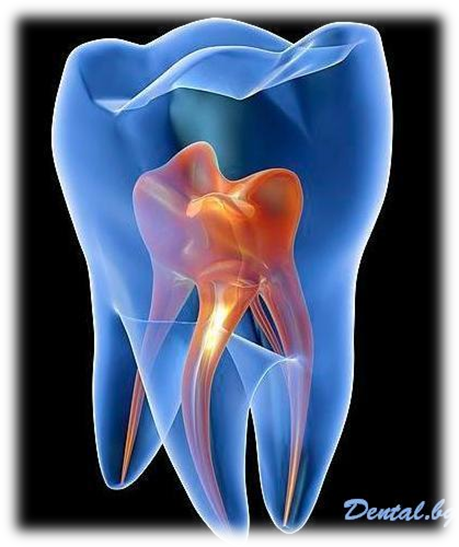 ДЕНТАЛНА ИМПЛАНТОЛОГИЯМясто на провеждане: Факултет по Дентална медицина, стая 218Час на започване: 10:00 ч.Лекции по Дентална имплантологияДата на започване: 01.06.2018г.Продължителност на обучението: 92 часаОтговорник: проф. д-р Стефан ПеевТакса за български граждани: 139.84 лв.Такса за чужденци: 230 €ДЕНТАЛНА ОБРАЗНА ДИАГНОСТИКАМясто на провеждане: ФДМ, МУ-ВарнаЧас на започване: 08:30 ч.Лекционен курс: Основи на образната диагностика.Дата на започване: 25.09.2018г.Продължителност на обучението: 60 ч.Отговорник: проф. д-р Доан ЗияТакса за български граждани: 91.20лв.Такса за чужденци: 150 €Лекционен курс: Нарушения в развитието на лицево-челюстната област. Основнипатологични процеси в костите. Особености в челюстите. Травматични увреждания.Дата на започване: 08.10.2018г.Продължителност на обучението: 30 ч.Отговорник: проф. д-р Доан ЗияТакса за български граждани: 45.60 лв.Такса за чужденци: 75€Лекционен курс: Заболявания на зъбите, периодонта и пародонта.Дата на започване: 22.10.2018г.Продължителност на обучението: 30 ч.Отговорник: проф. д-р Доан ЗияТакса за български граждани: 45.60 лв.Такса за чужденци: 75€Лекционен курс: Възпалителни заболявания в челюстите и другите кости на лицевия череп. Промени при въздействие на физични и химични фактори.Дата на започване: 05.11.2018г. и 17.12.2018г.Продължителност на обучението: 30 ч.Отговорник: проф. д-р Доан ЗияТакса за български граждани: 45.60 лв.Такса за чужденци: 75€Лекционен курс: Одонтогенни кисти в челюстите. Неодонтогенни кисти в челюстите. Одонтогенни тумори в челюстите. Неодонтогенни тумори в челюстите.Дата на започване: 19.11.2018г.Продължителност на обучението: 30 ч.Отговорник: проф. д-р Доан ЗияТакса за български граждани: 45.60 лв.Такса за чужденци: 75€Лекционен курс: Системни заболявания в челюстите и други кости в лицевия череп. Заболявания с неизяснена патогенеза.Дата на започване: 03.12.2018г.Продължителност на обучението: 30 ч.Отговорник: проф. д-р Доан ЗияТакса за български граждани: 45.60 лв.Такса за чужденци: 75€Лекционен курс: Травматични увреждания и заболявания на темпоро- мандибуларните стави. Заболявания на слюнчените жлези. Заболявания на околоносните кухини и назофаринкса.Дата на започване: 10.12.2018г.Продължителност на обучението: 30 ч.Отговорник: проф. д-р Доан ЗияТакса за български граждани: 45.60 лв.Такса за чужденци: 75€ДЕТСКА ДЕНТАЛНА МЕДИЦИНАМясто на провеждане: ФДМ, каб. 501Час на започване: 08:30 ч.Семинар: I-ви цикъл - Дефекти в развитието на лицево-челюстната област. Особености на емайла при временни и постоянни детски зъби. Орално изследване на дете. Форми зарегистрация на анамнеза и орален статус. Оценка на риска от орални заболявания. Особености на рентгеновата диагностика в детска възраст.Дата на започване: 12.03.2018г.Продължителност на обучението: 28 часаОтговорник: доц. АндрееваТакса за български граждани: 42.56лв.Такса за чужденци: 70€Семинар: II-ри цикъл - Имунни механизми в устната кухина. Локален и общ имунитет в детска възраст. Зъбни дисплазии – унаследени, вродени и придобити.Дата на започване: 09.04.2018г.Продължителност на обучението: 28 часаОтговорник: доц. АндрееваТакса за български граждани: 42.56лв.Такса за чужденци: 70€Семинар: III-ти цикъл - Психологични проблеми при подготовка на децата за лечение. Методи за повлияване на поведението на детето в денталния кабинет. Оценка на риска от кариес и пародонтопатии. Зъбната плака като обект на първична дентална профилактика. Реверзиблен кариес, основа за реминерализиращи техники. Профилактика с минерализиращи средства и профилактично покритие на фисури.Дата на започване: 07.05.2018г.Продължителност на обучението: 28 часаОтговорник: доц. АндрееваТакса за български граждани: 42.56лв.Такса за чужденци: 70€Семинар: IV-ти цикъл - Обсъждане на различни кавитетни препарации при временни и постоянни детски зъби на фантомни модели.Дата на започване: 04.06.2018г.Продължителност на обучението: 28 часаОтговорник: доц. АндрееваТакса за български граждани: 42.56лв.Такса за чужденци: 70€Семинар: V-ти цикъл - Огнищен синдром в детска възраст. Травматични увреждания на временни и постянни детски зъби – клиника и лечение. Рентгенова диагностика на денталните заболявания в детска възраст. Физиотерапевтични методи за лечение и диагностика в детска възраст. Обезболяване и хуругично лечение на стоматологичните заболявания в детска възраст.Дата на започване: 03.10.2018г.Продължителност на обучението: 28 часаОтговорник: доц. АндрееваТакса за български граждани: 42.56лв.Такса за чужденци: 70€Семинар: VI-ти цикъл - Документиране и обсъждане на клинични случаи с пародонтални заболявания в детска възраст. Обсъждане на клинични случаи със заболяване на оралната лигавица. Работа с програмта Smorhed.Дата на започване: 05.11.2018г.Продължителност на обучението: 28 часаОтговорник: доц. АндрееваТакса за български граждани: 42.56лв.Такса за чужденци: 70€ОБЩА ДЕНТАЛНА МЕДИЦИНАМясто на провеждане: ФДМЧас на започване: 10:00 ч.Семинари от раздел: Пародонтология и заболявания на оралната лигавица.Дата на започване: 20.02.2018г.Продължителност на обучението: 30ч.Отговорник: д-р Стелиан ЕдревТакса за български граждани: 45.60 лв.Такса за чужденци: 75€Семинари от раздел: Орална хирургия Дата на започване: 12.03.2018г.Продължителност на обучението: 30ч.Отговорник: д-р Стелиан ЕдревТакса за български граждани: 45.60 лв.Такса за чужденци: 75€Семинари от раздел: Протетична дентална медицина Дата на започване: 26.03.2018г.Продължителност на обучението: 30ч.Отговорник: д-р Стелиан ЕдревТакса за български граждани: 45.60 лв.Такса за чужденци: 75€ ОПЕРАТИВНО ЗЪБОЛЕЧЕНИЕ И ЕНДОДОНТИЯМясто на провеждане: ФДМ към МУ-ВарнаЧас на започване: 08:30 ч.Лекции по Обща част и Специална част - Оперативно зъболечение. Ендодонтия.Дата на започване: 19.02.2018г.Продължителност на обучението: 180 ч.Отговорник: доц. д-р Цветелина Борисова-Папанчева, д.м.Такса за български граждани: 273.60 лв.Такса за чужденци: 450€Семинари по Оперативно зъболечение и ендодонтияДата на започване: през 2019г.Продължителност на обучението: 270 ч.ОРАЛНА ХИРУРГИЯМясто на провеждане: ФДМ, МУ-ВарнаЧас на започване: 08:30 ч.За специализанти започнали обучение до 26.07.2017 г.Основни лекционни курсовеДата на започване: 02.04.2018г.Продължителност на обучението: 300 часаОтговорник: проф. д-р Тихомир ГеоргиевТакса за български граждани: 456 лв.Такса за чужденци: 750 €Тематичен курс Ендодонтска хирургияДата на започване: 16.07.2018г.Продължителност на обучението: 16 часаОтговорник: доц. д-р Георги ПапанчевТакса за български граждани: 24.32 лв.Такса за чужденци: 40 €За специализанти започнали обучение след 27.07.2017 г.Теоретично обучение за I-вата  годинаДата на започване: 06.12.2018г.Продължителност на обучението: 0,5 мес ( 12 дни)Отговорник: проф. д-р Тихомир ГеоргиевТакса за български граждани: 145.72 лв.Такса за чужденци: 240 €ОРТОДОНТИЯМясто на провеждане: ФДМЧас на започване: 08:30 ч.Лекции/семинари: Общобиологични и медицински темиДата на започване: 15.02.2018г.Продължителност на обучението: 95ч.Отговорник: доц. АрнаутскаТакса за български граждани: 144.40 лв.Такса за чужденци: 237.50 €Лекции/семинари: Основни ортодонтски темиДата на започване: 25.09.2018г.Продължителност на обучението: 102ч.Отговорник: доц. АрнаутскаТакса за български граждани: 155.04 лв.Такса за чужденци: 255 €Лекции/семинари: Общи ортодонтски темиДата на започване: 02.11.2018г.Продължителност на обучението: 117ч.Отговорник: доц. АрнаутскаТакса за български граждани: 177.84 лв.Такса за чужденци: 295,50 €Лекции/семинари: Ортодонтски апаратиДата на започване: 04.12.2018г.Продължителност на обучението: 65ч.Отговорник: доц. АрнаутскаТакса за български граждани: 98,80 лв.Такса за чужденци: 162,50 €Лекции/семинари: Мултидисциплинарни лечебни процедуриДата на започване: Продължителност на обучението: 24ч.Лекции/семинари: Специфични лечебни процедуриДата на започване: Продължителност на обучението: 29ч.Лекции/семинари: Дейности, отнасящи се до оралното здраве и безопасносттаДата на започване: Продължителност на обучението: 7ч.Лекции/семинари: Ръководене на практиката, администрация и етикаДата на започване: Продължителност на обучението: 16ч.Лекции/семинари (по избрани теми)Дата на започване: 15.04.2018г.Продължителност на обучението: 150ч.Отговорник: доц. АрнаутскаТакса за български граждани: 228 лв.Такса за чужденци: 375 €ПАРОДОНТОЛОГИЯ И ЗАБОЛЯВАНИЯ НА ОРАЛНАТА ЛИГАВИЦАМясто на провеждане: ФДМЧас на започване: 08:30 ч.Лекции и семинари І година /обща част, специална част: Заболявания на пародонта. Лечение на заболяванията на пародонта/Дата на започване: 19.02.2018г.Продължителност на обучението: 320 часаОтговорник: д-р Теодора ТарговаТакса за български граждани: 486.40 лв.Такса за чужденци: 800 €Лекции и семинари ІІ година /Регенеративна терапия при пародонтит;Антимикробна терапия на пародонталните заболявания и др./Дата на започване: 08.10.2018г.Продължителност на обучението: 320 часаОтговорник: д-р Теодора ТарговаТакса за български граждани: 486.40 лв.Такса за чужденци: 800 €ПРОТЕТИЧНА ДЕНТАЛНА МЕДИЦИНАМясто на провеждане: ФДМ към МУ-ВарнаЧас на започване: 08:30 ч.Лекционен курс: Клиника и лабораторни технологии на неснемаемото протезиранеДата на започване: 08.02.2018.Продължителност на обучението: 2 дниОтговорник: доц. КацаровТакса за български граждани: 24.29лв.Такса за чужденци: 40€Лекционен курс: Клиника и лабораторни технологии на снемаемото протезиранеДата на започване: 12.02.2018г.Продължителност на обучението: 2 дниОтговорник: доц. КацаровТакса за български граждани: 24.29лв.Такса за чужденци: 40€Лекционен курс: Протетично лечение на травма от зъбна оклузия и артикулацияДата на започване: 15.01.2018г.Продължителност на обучението: 2 дниОтговорник: проф. АбаджиевТакса за български граждани: 24.29лв.Такса за чужденци: 40€Лекционен курс: Протетично лечение на оклузалното зъбно изтриванеДата на започване: 17.01.2018г.Продължителност на обучението: 2 дниОтговорник: проф. АбаджиевТакса за български граждани: 24.29лв.Такса за чужденци: 40€Лекционен курс: Оклузодонтия и гнатологияДата на започване: 22.01.2018г.Продължителност на обучението: 2 дниОтговорник: проф. АбаджиевТакса за български граждани: 24.29лв.Такса за чужденци: 40€ЗА ФАРМАЦЕВТИ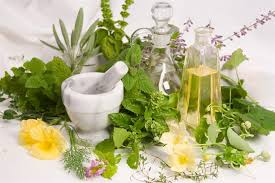 БОЛНИЧНА ФАРМАЦИЯМясто на провеждане: Факултет Фармация към МУ-Варна, бул. „Цар Освободител“ №84Час на започване: 08:30 ч.МОДУЛ I. Администравна фармация и регулацияДата на започване: Продължителност на обучението: 20 уч.часаМОДУЛ II. Болнично-аптечна организация и медицински изделияДата на започване: Продължителност на обучението: 30 уч.часаМОДУЛ III. Етика и комуникация в практиката на болничния фармацевтДата на започване: Продължителност на обучението: 10 уч.часаМОДУЛ ІV. Фармакологични и токсикологични аспекти на лекарствената терапияДата на започване: Продължителност на обучението: 30 уч.часаМОДУЛ V. Оценка на здравните технологии и болнични фармацевтични услугиДата на започване: Продължителност на обучението: 20 уч.часаМОДУЛ VІ. Осигуряване на качеството, стандартизация и логистикаДата на започване: 16.02.2018г.Продължителност на обучението: 20 уч.часаОтговорник: Евгени Григоров, д.м.Такса за български граждани: 30.40 лв.Такса за чужденци: 50 €МОДУЛ VІI. Епидемиология и фармакоепидемиологияДата на започване: 28.06.2018г.Продължителност на обучението: 20 уч.часаОтговорник: доц. Евгени Григоров, д.м.Такса за български граждани: 30.40 лв.Такса за чужденци: 50 €МОДУЛ VІІI. Технологични и биофармацевтични аспекти при приготвянето и контрола на лекарствени продукти в болнични аптекиДата на започване: Продължителност на обучението: 40 уч.часаКЛИНИЧНА ФАРМАЦИЯМясто на провеждане: Факултет Фармация към МУ-Варна, бул.“Цар Освободител“№ 84Час на започване: 08:30 ч.Теоретично обучение: Обща и специална фармакология. Токсикология.Дата на започване: Продължителност на обучението: 60 уч.часаТеоретично обучение : Теория и практика на анализа на лекарства и метаболити в биологични среди. Фармакокинетика и биофармация и тяхното приложение за оптимизиране на лекарствената терапия.Дата на започване: 02.03.2018г.Продължителност на обучението: 40 уч.часаОтговорник: доц. Светлана Фоткова, д.ф. и доц. Юличка Събева, д.х.Такса за български граждани: 60.80 лв.Такса за чужденци: 100 €Теоретично обучение: Епидемиология и фармакоепидемиология. Фармакотерапия на социално-значими вътрешни заболявания. Особености на фармакотерапията на педиатрични пациенти.Дата на започване: 28.06.2018г.Продължителност на обучението: 80 уч.часаОтговорник: доц. Евгени Григоров, д.м.Такса за български граждани: 121.60 лв.Такса за чужденци: 200 €ЛЕЧЕБНИ РАСТЕНИЯ И ФИТОФАРМАЦЕВТИЧНИ ПРОДУКТИМясто на провеждане: Факултет Фармация към МУ-Варна, ет.7, каб.703Час на започване: 9:00ч.Теоретично обучение по Фармацевтична ботаника Дата на започване: 22.02.2018г.Продължителност на обучението: 15 часаОтговорник: доц. И. ЖелевТакса за български граждани: 22.80 лв.Такса за чужденци: 37.50 €Теоретично обучение по Фармакогнозия – първа година Дата на започване: през 2019г.Продължителност на обучението: 18 часаТеоретично обучение по Фармакогнозия – втора година Дата на започване: 27.09.2018г.Продължителност на обучението: 36 часа Отговорник: доц. И. ЖелевТакса за български граждани: 54.72лв.Такса за чужденци: 90€Теоретично обучение по Фармацеична биотехнологияДата на започване: през 2019г.Продължителност на обучението: 18 часаТеоретично обучение по Фармакогнозия – трета година Дата на започване: през 2019г.Продължителност на обучението: 30 часаОРГАНИЗАЦИЯ И ИКОНОМИКА НА ДИСТРИБУТОРСКАТА И АПТЕЧНА ПРАКТИКАМясто на провеждане: Факултет Фармация към МУ-Варна, бул. „Цар Освободител“ №84Час на започване: 08:30 ч.Теоретично обучение “Модул А. Европейско фармацевтично законодателство и пазар“ Дата на започване: Продължителност на обучението: 10 уч.часа Семинар “Модул А. Европейско фармацевтично законодателство и пазар“Дата на започване: Продължителност на обучението: 15 уч.часа Теоретично обучение „Модул Б. Организация и управление на лекарственото снабдяване“Дата на започване:  16.02.2018г. Продължителност на обучението: 10 уч.часа Отговорник: доц. Анна Тодорова, д.м.Такса за български граждани: 15.20 лв.Такса за чужденци: 25 €Семинар „Модул Б. Организация и управление на лекарственото снабдяване“Дата на започване: 16.02.2018г. Продължителност на обучението: 15 уч.часа Отговорник: доц. Анна Тодорова, д.м.Такса за български граждани: 22.80лв.Такса за чужденци: 37.50 €Теоретично обучение „Модул В. Фармацевтични грижи“Дата на започване: 05.03.2018г. Продължителност на обучението: 10 уч.часа Отговорник: доц. Анна Тодорова, д.м.Такса за български граждани: 15.20 лв.Такса за чужденци: 25 €Теоретично обучение „Модул Г. Новости във фармакоепидемиологията“Дата на започване: Продължителност на обучението: 14 уч.часа Семинар „Модул Г. Новости във фармакоепидемиологията“Дата на започване: Продължителност на обучението: 15 уч.часа Теоретично обучение „Модул Д. Новости във фармакоикономиката“Дата на започване: 04.05.2018г.Продължителност на обучението: 12 уч.часа Отговорник: доц. Евгени Григоров, д.м., ас. Живко КолевТакса за български граждани: 18.24 лв.Такса за чужденци: 30 €Семинар „Модул Д. Новости във фармакоикономиката“Дата на започване: 27.04.2018г.Продължителност на обучението: 15 уч.часа Отговорник: доц. Евгени Григоров, д.м., ас. Живко КолевТакса за български граждани: 22.80лв.Такса за чужденци: 37.50 €Теоретично обучение „Модул Е. Новости във фармакологията и фармакотерапията“Дата на започване: Продължителност на обучението: 12 уч.часа Теоретично обучение „Модул Ж. Съвременни аспекти на фармацевтичния маркетинг“Дата на започване: 05.07.2018г.Продължителност на обучението: 20 уч.часа Отговорник: доц. Евгени Григоров, д.м.Такса за български граждани: 30.40 лв.Такса за чужденци: 50 €Семинар „Модул Ж. Съвременни аспекти на фармацевтичния маркетинг“Дата на започване: 14.09.2018г.Продължителност на обучението: 15 уч.часа Отговорник: доц. Евгени Григоров, д.м., ас. Живко КолевТакса за български граждани: 22.80лв.Такса за чужденци: 37.50 € Теоретично обучение „Модул З. Финансиране и счетоводна отчетност“Дата на започване: Продължителност на обучението: 20 уч.часа Семинар „Модул З. Финансиране и счетоводна отчетност“Дата на започване: Продължителност на обучението: 15 уч.часа ОРГАНИЗАЦИЯ И ИКОНОМИКА НА ФАРМАЦЕВТИЧНОТО ПРОИЗВОДСТВО/за магистър-фармацевти и лица с немедицинско образование/Място на провеждане: Факултет Фармация към МУ-Варна, бул. „Цар Освободител“ №84Час на започване: 08:30 ч.„Теоретични основи на индустриалната организация“ Дата на започване: Продължителност на обучението: 30 уч.часа „Производствен мениджмънт“ Дата на започване: Продължителност на обучението: 30 уч.часа „Индустриален маркетинг“ Дата на започване: 18.05.2018г.Продължителност на обучението: 30 уч.часа Отговорник: доц. Евгени Григоров, д.м.Такса за български граждани: 45.60лв.Такса за чужденци: 75€„Икономика на фармацевтичното производство“ Дата на започване: Продължителност на обучението: 30 уч.часа „Управление на качеството във фармацевтичното производство“ Дата на започване: 09.02.2018г.Продължителност на обучението: 30 уч.часа Отговорник: доц. Евгени Григоров, д.м.Такса за български граждани: 45.60лв.Такса за чужденци: 75€„Лекарствено законодателство“ Дата на започване: 09.03.2018г. и 25.06.2018г.Продължителност на обучението: 30 уч.часа Отговорник: доц. Евгени Григоров, д.м.Такса за български граждани: 45.60лв.Такса за чужденци: 75€ТЕХНОЛОГИЯ НА ЛЕКАРСТВАТА С БИОФАРМАЦИЯМясто на провеждане: Катедра „Фармацевтични технологии“ лаб. № 319Час на започване: 08.30ч.Теоретично обучение: Течни и твърди перорални лекарствени форми.Дата на започване: 19.02.2018г.Продължителност на обучението: 40 часаОтговорник: ас. Мирена ДобреваТакса за български граждани: 60.80 лв.Такса за чужденци: 100 €Теоретично обучение: Фитопродукти.Дата на започване: 25.09.2018г.Продължителност на обучението: 40 часаОтговорник: ас. Вилиана ГуглеваТакса за български граждани: 60.80 лв.Такса за чужденци: 100 € Теоретично обучение: Лекарствени форми за приложение върху кожа и лигавици и ректални и вагинални.Дата на започване: 26.03.2018г.Продължителност на обучението: 40 часаОтговорник: ас. Мирена ДобреваТакса за български граждани: 60.80 лв.Такса за чужденци: 100 €Теоретично обучение: Стерилни лекарствени форми – парентерални и офталмологични Дата на започване: 22.10.2018г.Продължителност на обучението: 40 часаОтговорник: ас. Вилиана ГуглеваТакса за български граждани: 60.80 лв.Такса за чужденци: 100 €Теоретично обучение: Стабилност и стабилизиране. Биофармацевтичен контрол.Дата на започване: 16.04.2018г.Продължителност на обучението: 40 часаОтговорник: ас. Ст. СтефановТакса за български граждани: 60.80 лв.Такса за чужденци: 100 €Теоретично обучение: Лекарствени форми с удължено и насочено действие. Дата на започване: 19.11.2018г.Продължителност на обучението: 40 часаОтговорник: ас. Ст. СтефановТакса за български граждани: 60.80 лв.Такса за чужденци: 100 €ТОКСИКОЛОГИЯ И ТОКСИКОЛОГИЧЕН АНАЛИЗМясто на провеждане: Факултет ФармацияЧас на започване: 08:30 ч.„Обща токсикология“ Дата на започване: 05.02.2018г.Продължителност на обучението: 40 часаОтговорник: доц. д-р Мариета Георгиева, д.м.Такса за български граждани: 60.80 лв.Такса за чужденци: 100 €„Специална токсикология“ Дата на започване: 12.02.2018г.Продължителност на обучението: 40 часаОтговорник: доц. д-р Мариета Георгиева, д.м.Такса за български граждани: 60.80 лв.Такса за чужденци: 100 €„Специализирани токсикологични изследвания и биостатистика“ Дата на започване: 05.03.2018г.Продължителност на обучението: 40 часаОтговорник: доц. Петко Маринов, д.м.Такса за български граждани: 60.80 лв.Такса за чужденци: 100 €„Клинична токсикология“ Дата на започване: 16.04.2018г.Продължителност на обучението: 40 часаОтговорник: доц. Петко Маринов, д.м.Такса за български граждани: 60.80 лв.Такса за чужденци: 100 €„Токсикологичен анализ“ Дата на започване: 15.05.2018г.Продължителност на обучението: 5 дни (40 часа)Отговорник: доц. Юличка Събева, д.м.Такса за български граждани: 60.80 лв.Такса за чужденци: 100 €„Растителни продукти – токсикологични аспекти. Токсикологични аспекти на фармакоепидемиологията.“ Дата на започване: 10.09.2018г.Продължителност на обучението: 5 дни (40 часа)Отговорник: доц. Юличка Събева, д.м.Такса за български граждани: 60.80 лв.Такса за чужденци: 100 €ФАРМАКОЛОГИЯ И ФАРМАКОТЕРАПИЯМясто на провеждане: Факултет Фармация към МУ-Варна, бул. „Цар Освободител“ №84(доц. Калоян Георгиев и доц. д-р Мариета Георгиева)Място на провеждане: Катедра по Фармакология и клинична фармакология и терапия, ет.3, сграда на МУ-Варна(проф. д-р Стефка Вълчева-Кузманова, д.м.н.; доц. д-р Мария Желязкова-Савова, д.м.)Час на започване: 08:30 ч.ТЕОРЕТИЧНО ОБУЧЕНИЕ ПО МОДУЛ I: Обща фармакология Продължителност на обучението: 20 уч.ч. Дата на започване: 15.01.2018г. Отговорник: доц. д-р Мариета Георгиева, д.м.Дата на започване: 15.01.2018г. Отговорник: проф. д-р Стефка Вълчева-Кузманова, д.м.н.Такса за български граждани: 30.40 лв.Такса за чужденци: 50€ТЕОРЕТИЧНО ОБУЧЕНИЕ ПО МОДУЛ II: Лекарства, действащи върху нервната система и локалните хормони Продължителност на обучението: 20 уч.ч.Дата на започване: 16 .02.2018г.Отговорник: доц. Калоян Георгиев, д.ф.Дата на започване: 05 .02.2018г.Отговорник: доц. д-р Мария Желязкова-Савова, д.м.Такса за български граждани: 30.40 лв.Такса за чужденци: 50€ТЕОРЕТИЧНО ОБУЧЕНИЕ ПО МОДУЛ III: Лекарства, повлияващи сърдечно-съдовата система и кръвта Продължителност на обучението: 20 уч.ч.Дата на започване: 05.03.2018г.Отговорник: доц. д-р Мариета Георгиева, д.м.Дата на започване: 06.03.2018г.Отговорник: проф. д-р Стефка Вълчева-Кузманова, д.м.н.Такса за български граждани: 30.40 лв.Такса за чужденци: 50€ТЕОРЕТИЧНО ОБУЧЕНИЕ ПО МОДУЛ IV: Химиотерапевтични лекарства Продължителност на обучението: 20 уч.ч.Дата на започване: 19.03.2018г.Отговорник: доц. д-р Мариета Георгиева, д.м.Дата на започване: 09.04.2018г.Отговорник: доц. д-р Мария Желязкова-Савова, д.м.Такса за български граждани: 30.40 лв.Такса за чужденци: 50€ТЕОРЕТИЧНО ОБУЧЕНИЕ ПО МОДУЛ V: Лекарства, повлияващи дихателната система, храносмилателната система, ендокринната система и костно-минералната обмянаПродължителност на обучението: 20 уч.ч.Дата на започване: 23.04.2018г.Отговорник: доц. Калоян Георгиев, д.ф.Дата на започване: 08.05.2018г.Отговорник: проф. д-р Стефка Вълчева-Кузманова, д.м.н.Такса за български граждани: 30.40 лв.Такса за чужденци: 50€ТЕОРЕТИЧНО ОБУЧЕНИЕ ПО МОДУЛ VI: Витамини, дерматологични лекарства, лекарства, повлияващи сензорните органи, лекарства за денталната практика, фитофармакология, хомеопатия, контрастни диагностични лекарства и лекарствена токсикологияПродължителност на обучението: 20 уч.ч.Дата на започване: 07.05.2018г.Отговорник: доц. Калоян Георгиев, д.ф.Дата на започване: 04.06.2018г.Отговорник: доц. д-р Мария Желязкова-Савова, д.м.Такса за български граждани: 30.40 лв.Такса за чужденци: 50€ТЕОРЕТИЧНО ОБУЧЕНИЕ ПО МОДУЛ VII: Клинични изпитвания, клинична фармакокинетика, клинична фармакодинамика, лекарствена безопасностПродължителност на обучението: 20 уч.ч.Дата на започване: 04.06.2018г.Отговорник: доц. Калоян Георгиев, д.ф.Дата на започване: 02.07.2018г.Отговорник: проф. д-р Стефка Вълчева-Кузманова, д.м.н.Такса за български граждани: 30.40 лв.Такса за чужденци: 50€ТЕОРЕТИЧНО ОБУЧЕНИЕ ПО МОДУЛ VIII: Влияние на различни фактори върху фармакотерапията (бременност, кърмене, болестни процеси, хранителен режим, алкохол и тютюнопушене, циркадиални ритми, генетичен терен). ФармакоикономикаПродължителност на обучението: 20 уч.ч.Дата на започване: 18.06.2018г.Отговорник: доц. Калоян Георгиев, д.ф.Дата на започване: 16.07.2018г.Отговорник: доц. д-р Мария Желязкова-Савова, д.м.Такса за български граждани: 30.40 лв.Такса за чужденци: 50€ТЕОРЕТИЧНО ОБУЧЕНИЕ ПО МОДУЛ IX: Фармакотерапия на заболявания на сърдечно-съдовата системаПродължителност на обучението: 20 уч.ч.Дата на започване: 24.09.2018г.Отговорник: доц. д-р Мариета Георгиева, д.м.Дата на започване: 10.09.2018г.Отговорник: проф. д-р Стефка Вълчева-Кузманова, д.м.н.Такса за български граждани: 30.40 лв.Такса за чужденци: 50€ТЕОРЕТИЧНО ОБУЧЕНИЕ ПО МОДУЛ X: Фармакотерапия на болката, на заболявания на централната нервна система и на дихателната системаПродължителност на обучението: 20 уч.ч.Дата на започване: 15.10.2018г.Отговорник: доц. д-р Мариета Георгиева, д.м.Дата на започване: 08.10.2018г.Отговорник: доц. д-р Мария Желязкова-Савова, д.м.Такса за български граждани: 30.40 лв.Такса за чужденци: 50€ТЕОРЕТИЧНО ОБУЧЕНИЕ ПО МОДУЛ XI: Фармакотерапия на заболявания на храносмилателната система и на ендокринни заболяванияПродължителност на обучението: 20 уч.ч.Дата на започване: 22.10.2018г.Отговорник: доц. д-р Мариета Георгиева, д.м.Дата на започване: 05.11.2018г.Отговорник: проф. д-р Стефка Вълчева-Кузманова, д.м.н.Такса за български граждани: 30.40 лв.Такса за чужденци: 50€ТЕОРЕТИЧНО ОБУЧЕНИЕ ПО МОДУЛ XII: Фармакотерапия на инфекциозни заболявания, алергични заболявания и заболявания на опорно-двигателния апарат. Принципи и особености в терапията с глюкокортикостероидиПродължителност на обучението: 20 уч.ч.Дата на започване: 05.11.2018г.Отговорник: доц. Калоян Георгиев, д.ф.Дата на започване: 03.12.2018г.Отговорник: доц. д-р Мария Желязкова-Савова, д.м.Такса за български граждани: 30.40 лв.Такса за чужденци: 50€ЗА ЛИЦА С КВАЛИФИКАЦИЯ ОТ ПРОФЕСИОНАЛНО НАПРАВЛЕНИЕ „ЗДРАВНИ ГРИЖИ“АНЕСТЕЗИОЛОГИЯ И ИНТЕНЗИВНИ ГРИЖИМясто на провеждане:  КАСИМ, операционен блокЧас на започване: 08:30 ч.Теоретичен курс: Организация на работата и комуникации в операционния блок и реанимационни звена. Анатомия, физиология и патофизиология. Болнична хигиенаДата на започване: 01.02.2018г.Продължителност на обучението: 39 часаОтговорник: м.с. Нина НиколоваТакса за български граждани: 59.28 лв.Такса за чужденци: 97.50 €Теоретичен курс: Анестезиологични техники и фармакология. Наблюдение и интензивни грижи за пациента. Кардиопулмонална ресусцитацияДата на започване:05.03.2018г.Продължителност на обучението: 126 часаОтговорник: м.с. Нина Николова Такса за български граждани: 191.52 лв.Такса за чужденци: 315 €ОПЕРАЦИОННА И ПРЕВЪРЗОЧНА ТЕХНИКАЧас на започване: 08:30 ч.Устройство, хигиена и организация на работата в операционен блок Дата на започване: 21.02.2018г.Продължителност на обучението: 33 часаОтговорник: доц. Силвия БорисоваМясто на провеждане: катедра „Здравни грижи“, Медицински колеж, ет.4, зала 412Такса за български граждани: 50.16 лв.Такса за чужденци: 82.50€Операционната сестра – законова рамка на длъжността и специфични дейности Дата на започване: 26.02.2018г.Продължителност на обучението: 20 часаОтговорник: доц. Силвия БорисоваМясто на провеждане: катедра „Здравни грижи“, Медицински колеж, ет.4, зала 412Такса за български граждани: 30.40 лв.Такса за чужденци: 50€Хирургични технологии Дата на започване: 01.03.2018г.Продължителност на обучението: 33 часаОтговорник: доц. д-р  Р. Ненков, д.м.Място на провеждане: УМБАЛ “Св.Марина“-Варна, Клиника по Гръдна хирургия, ет.10Такса за български граждани: 50.16 лв.Такса за чужденци: 82.50€Анестезиология Дата на започване: 25.02.2018г.Продължителност на обучението: 8 часаОтговорник: д-р Боряна Найденова, д.м.Място на провеждане: Медицински колеж, ет.1, зала 121Такса за български граждани: 12.16 лв.Такса за чужденци: 20 €Хирургични техники Дата на започване: 12.03.2018г.Продължителност на обучението: 95 часаОтговорник: д-р Д. БуляшкиМясто на провеждане: УМБАЛ “Св.Марина“-Варна, Клиника по Гръдна хирургия, ет.10Такса за български граждани: 144.40 лв.Такса за чужденци: 237.50 €ОБЩЕСТВЕНО ЗДРАВЕОПАЗВАНЕМясто на провеждане: Медицински колеж, Зала АЧас на започване: 08:30 ч.Медико-социални и правни наукиДата на започване:15.01.2018г. – 26.01.2018г. и 22.02.2018г. – 04.03.2018г.Продължителност на обучението: 75 часаОтговорник: ас. Валя ДимитроваТакса за български граждани: 114 лв.Такса за чужденци: 187.50 €Здравни грижи в извънболничната помощ Дата на започване: 29.01.2018г. – 09.02.2018г. и 05.03.2018г. – 14.03.2018г.Продължителност на обучението: 75 часаОтговорник: ас. Валя ДимитроваТакса за български граждани: 114 лв.Такса за чужденци: 187.50 €ЗА ЛИЦА С ВИСШЕ НЕМЕДИЦИНСКО ОБРАЗОВАНИЕБИОФИЗИКАМясто на провеждане: МУ-ВарнаЧас на започване: 08:30 ч.Лекционен курс по биофизика за студенти по медицинаДата на започване: Продължителност на обучението: 30 уч.ч. (I-ва година)Специализиран курс по биофизикаДата на започване: 12.02.2018г.Продължителност на обучението: 30 уч.ч.  (II-ра година)Отговорник: доц. Стефан КръстевТакса за български граждани: 45.60 лв.Такса за чужденци: 75€БИОХИМИЯМясто на провеждане:  МУ-Варна, Катедра по биохимия, молекулна медицина и нутригеномика.Час на започване: 08:30 ч.Лекционен курс “Обща биохимия”Дата на започване: 08.01.2018г.Продължителност на обучението: 120 часа лекции и 90 часа упражненияОтговорник: проф. Диана Иванова, д.б.н.Такса за български граждани: 319.20 лв.Такса за чужденци: 525 €Факултативен курс „Съвременни методи в биохимията“Дата на започване: 16.10.2018г.Продължителност на обучението: 5 дниОтговорник: проф. Диана Иванова, д.б.н.Такса за български граждани: 60.71 лв.Такса за чужденци: 100 €Факултативен курс „Функционална биохимия“Дата на започване: 16.04.2018г.Продължителност на обучението: 5 дниОтговорник: доц. Йоана Киселова-Кънева, д.б.Такса за български граждани: 60.71 лв.Такса за чужденци: 100 €Факултативен курс „Основи на патобиохимията с клиникохимични методи на изследване ”
Дата на започване: 12.03.2018г.Продължителност на обучението: 5 дниОтговорник: проф. Бистра Галунска, д.м.Такса за български граждани: 60.71 лв.Такса за чужденци: 100 €ИКОНОМИКА НА ЗДРАВЕОПАЗВАНЕТО(за лекари и за лица с висше немедецинско образование)Място на провеждане: РЗИ-Варна, каб. 715 Час на започване: 08:30 ч.1 или  11:00 ч.2Основен курс по Икономика на здравеопазването „Въвеждане“Дата на започване: 23.04.2018г.1Продължителност на обучението: 1 седмицаОтговорник: проф.Ст.Коева, д.ик.н. и гл.ас. Е.Атанасова, д.и.Такса за български граждани: 60.71 лв.Такса за чужденци: 100 €Основен курс „Икономическа наука и икономика на здравеопазване“Дата на започване: 19.03.2018г.1Продължителност на обучението: 2 седмициОтговорник: проф.Ст.Коева, д.ик.н. и гл.ас. Е.Атанасова, д.и.Такса за български граждани: 121.43лв.Такса за чужденци: 200 €Основен курс „Системи на здравеопазването“ Дата на започване: 18.01.2018г.2 ‚ 23.04.2018г.2  и 01.10.2018г.2Продължителност на обучението: 2 седмициОтговорник: проф.Ст.Коева, д.ик.н. и гл.ас. Е.Атанасова, д.и.Такса за български граждани: 121.43 лв.Такса за чужденци: 200 €Основен курс „Операционни методи в икономическото управление“Дата на започване: 15.10.2018г.2Продължителност на обучението: 2 седмициОтговорник: доц. Елка Атанасова, д.и.Такса за български граждани: 121.43 лв.Такса за чужденци: 200 €Основен курс „Анализ на дейността на здравните заведение“Дата на започване: 08.05.2018г.2Продължителност на обучението: 2 седмициОтговорник: доц.Л.Коева, д.и.Такса за български граждани: 121.43лв.Такса за чужденци: 200 €КЛИНИЧНА ПСИХОЛОГИЯМясто на провеждане:УМБАЛ“Св.Марина“-Варна, ІV етаж, І ПК, рапортна залаЧас на започване: 08:30 ч.Базов семинар „Психични болести“Дата на започване: 10.02.2018г.Продължителност на обучението: 16 часаОтговорник: проф. д-р Хр. КожухаровТакса за български граждани: 24.32 лв.Такса за чужденци: 40 €Базов семинар „Психодиагностика“Дата на започване: 04.03.2018г.Продължителност на обучението: 16 часаОтговорник: доц. Ив. АлександровТакса за български граждани: 24.32 лв.Такса за чужденци: 40 €Базов семинар „Детско-юношеска възраст“Дата на започване: 10.04.2018г.Продължителност на обучението: 16 часаОтговорник: гл. ас. В. ИвановаТакса за български граждани: 24.32 лв.Такса за чужденци: 40 €Базов семинар „Психология на здравето и боледуването“Дата на започване: 05.05.2018г.Продължителност на обучението: 16 часаОтговорник: доц. Ив. АлександровТакса за български граждани: 24.32 лв.Такса за чужденци: 40 €Базов семинар „Психотерапия“Дата на започване: 05.06.2018г.Продължителност на обучението: 16 часаОтговорник: гл. ас. В. ИвановаТакса за български граждани: 24.32 лв.Такса за чужденци: 40 €Базов семинар „Психологично консултиране и психологична терапия“ Дата на започване: 06.06.2018г.Продължителност на обучението: 16 часаОтговорник: доц. Ив. АлександровТакса за български граждани: 24.32 лв.Такса за чужденци: 40 €Тематичен семинар „Въведение в психофармакологията. Съчетаване на медикаменти с психологична терапия. Професионални стандарти и отговорности.“Дата на започване: 20.05.2018г.Продължителност на обучението: 16 часаОтговорник: проф. д-р Хр. КожухаровТакса за български граждани: 24.32 лв.Такса за чужденци: 40 € Тематичен семинар „Психосоматична зависимост – психологични школи, модели на психологична терапия и консултиране.“Дата на започване: 16.07.2018г.Продължителност на обучението: 16 часаОтговорник: гл. ас. Д. РусеваТакса за български граждани: 24.32 лв.Такса за чужденци: 40 €ЛЕЧЕБНИ РАСТЕНИЯ И БИЛКОВО ДЕЛОМясто на провеждане: Факултет Фармация към МУ-Варна, ет.7, каб.703Час на започване: 9:00ч.Теоретично обучение по Фармацевтична ботаника Дата на започване: 22.02.2018г.Продължителност на обучението: 15 часаОтговорник: доц. И. ЖелевТакса за български граждани: 22.80 лв.Такса за чужденци: 37.50 €Теоретично обучение по Фармакогнозия – първа година Дата на започване: през 2019г.Продължителност на обучението: 18 часаТеоретично обучение по Фармакогнозия – втора година Дата на започване: 27.09.2018г.Продължителност на обучението: 36 часа Отговорник: доц. И. ЖелевТакса за български граждани: 54.72 лв.Такса за чужденци: 90. €Теоретично обучение по Фармацеична биотехнологияДата на започване: през 2019г.Продължителност на обучението: 18 часаТеоретично обучение по Фармакогнозия – трета година Дата на започване: през 2019г.Продължителност на обучението: 30 часаМЕДИЦИНСКА САНИТАРНА ФИЗИКАМясто на провеждане: МУ-Варна, Катедра по Физика и биофизикаЧас на започване: 08:30 ч.Курс - Първи модул. Обща част.Дата на започване: Продължителност на обучението: 2 седмици (80 часа)Курс - Втори модул. Специална част.Дата на започване: Продължителност на обучението: 2 седмици (80 часа)Курс - Трети модул. Специална част.Дата на започване: Продължителност на обучението: 2 седмици (80 часа)ОРГАНИЗАЦИЯ И ИКОНОМИКА НА ФАРМАЦЕВТИЧНОТО ПРОИЗВОДСТВО/за магистър-фармацевти и лица с немедицинско образование/Място на провеждане: Факултет Фармация към МУ-Варна, бул. „Цар Освободител“ №84Час на започване: 08:30 ч.„Теоретични основи на индустриалната организация“ Дата на започване: Продължителност на обучението: 30 уч.часа „Производствен мениджмънт“ Дата на започване: Продължителност на обучението: 30 уч.часа „Индустриален маркетинг“ Дата на започване: 18.05.2018г.Продължителност на обучението: 30 уч.часа Отговорник: доц. Евгени Григоров, д.м.Такса за български граждани: 45.60лв.Такса за чужденци: 75€„Икономика на фармацевтичното производство“ Дата на започване: Продължителност на обучението: 30 уч.часа „Управление на качеството във фармацевтичното производство“ Дата на започване: 09.02.2018г.Продължителност на обучението: 30 уч.часа Отговорник: доц. Евгени Григоров, д.м.Такса за български граждани: 45.60 лв.Такса за чужденци: 75 €„Лекарствено законодателство“ Дата на започване: 09.03.2018г. и 25.06.2018г.Продължителност на обучението: 30 уч.часа Отговорник: доц. Евгени Григоров, д.м.Такса за български граждани: 45.60 лв.Такса за чужденци: 75 €